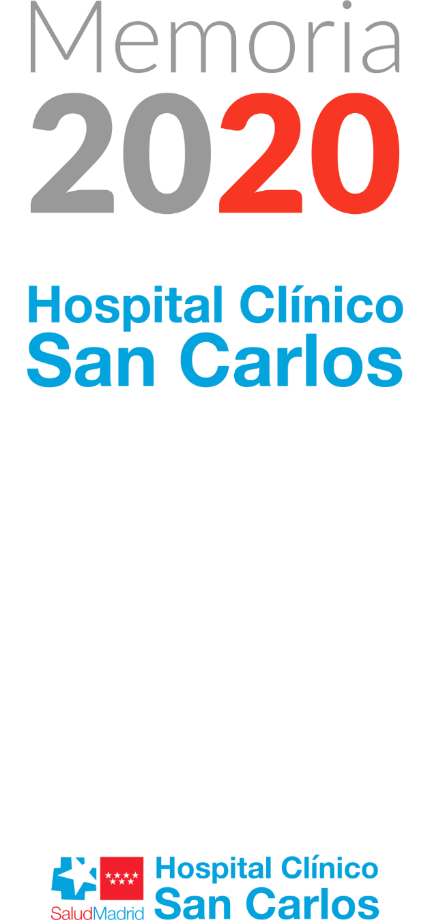 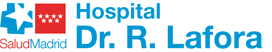 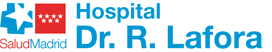 INDICENUESTRO CENTRO	7Presentación	72020 en Cifras	10Misión, Visión y Valores	12Área de Influencia	13El Hospital	16Organigrama	19Cartera de Servicios	22Recursos Humanos	25Recursos Materiales	26La Gestión de la Pandemia de COVID-19 desde el hospital	28La transformación del centro	28Rediseño de circuitos asistenciales	29Nuevas competencias asistenciales	30Protocolos específicos	30Mirando al futuro: el aprendizaje fruto de la adaptación a la pandemia	30Respuesta Integrada a las Necesidades Asistenciales	33Actividad Asistencial	33Actividad en Unidades Pluridisciplinares	33Actividad Global de consultas no presenciales	34Técnicas Utilizadas	34Casuística (CMBD)	35Otros Indicadores de Rendimiento	39Continuidad Asistencial	40Cuidados	42Áreas de Soporte y Actividad	43Calidad	50Objetivos institucionales de calidad	50Comisiones Hospitalarias	55Grupos de Mejora	55Certificaciones y acreditaciones	56El Sistema al Servicio de las Personas	58Experiencia del paciente y calidad percibida	58Información y atención a la ciudadanía	58Otras actividades de atención a las personas	59Trabajo Social	60Responsabilidad Social Corporativa	60Los Profesionales del Hospital	63Recursos Humanos	63Seguridad y Salud Laboral	64Gestión del Conocimiento	66Docencia	66Formación Continuada	68Investigación: I+D+i	71Proyectos de investigación	71Innovación	72Publicaciones científicas	73Actividades de divulgación científica	74Sostenibilidad y gestión económica	76Gestión económica	76Farmacia	77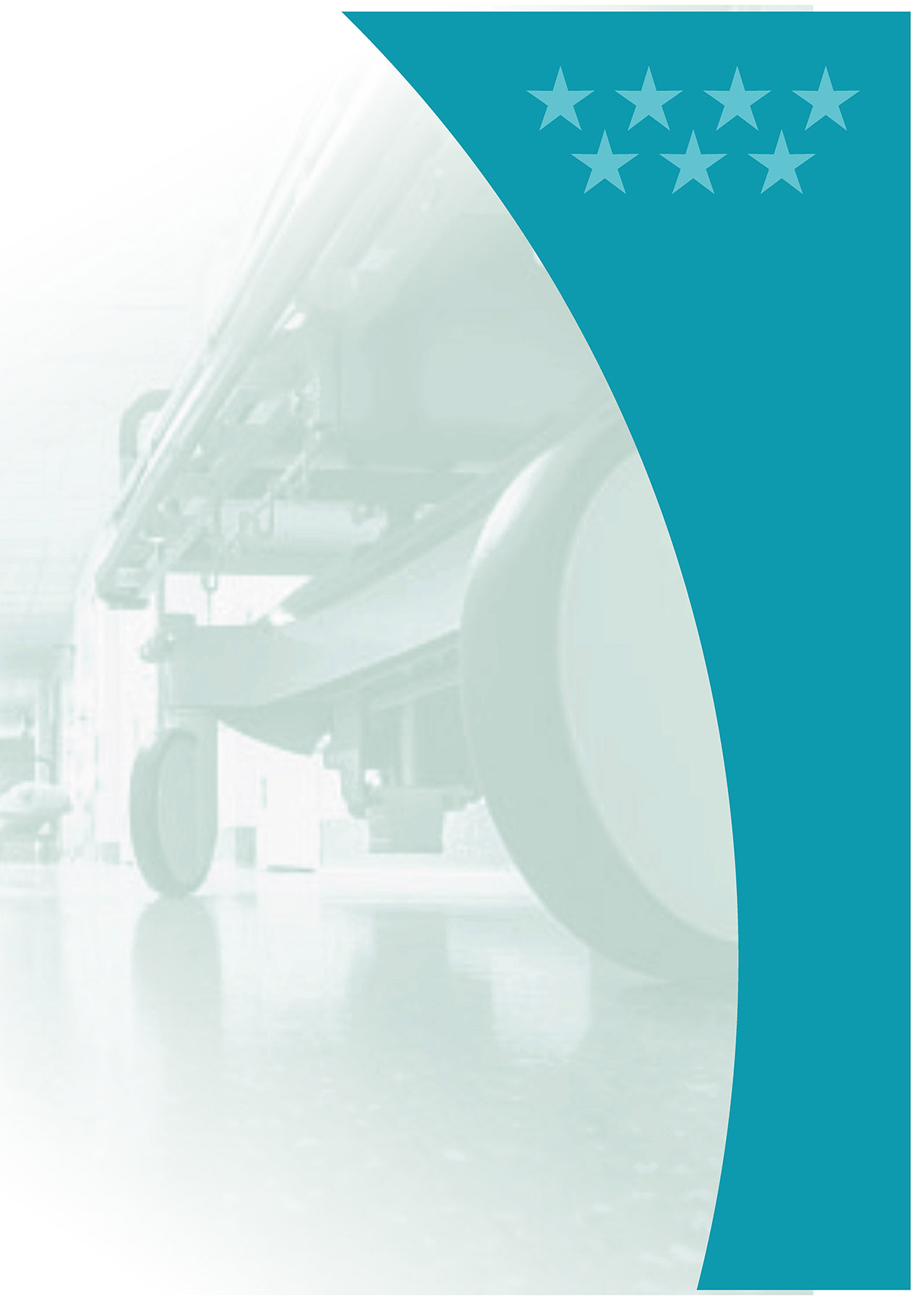 NUESTRO CENTROPresentaciónComo en anteriores ejercicios, mostrar mi agradecimiento a todos los trabajadores del Hospital, ya que gracias a su colaboración, profesionalidad y valentía hemos podido solucionar adecuadamente todas las situaciones que se han presentado a lo largo del ejercicio, en un año tan excepcional como ha sido el 2020.Desde el inicio de la Pandemia y ante la necesidad asistencial de ampliar el número de camas de hospitalización para atender a los pacientes COVID en todos los hospitales, la mayoría de los Servicios de Psiquiatría se vieron obligados a la cesión de espacios y de las camas hospitalarias de dichas unidades de hospitalización. Esta situación obligó a un considerable incremento en el número de camas instaladas en nuestro hospital a fin de dar cobertura asistencial a la patología psiquiátrica aguda de los hospitales de la Comunidad de Madrid, pasando de 334 camas de aforo habitual a las 361 camas. El Hospital acogió ingresos procedentes de Unidades de Hospitalización Breve de los siguientes hospitales: •	H. Sureste•	H. U. Getafe•	H. Infanta SofíaAsimismo, se trasladaron las Unidades de Hospitalización Breve del H. Universitario La Paz y del H. Ramón y Cajal a los espacios cedidos, en nuestro hospital, tras el cierre de unidades asistenciales de nuestro hospital.Las unidades que suspendieron actividad asistencial durante la pandemia son:•	Unidades de Tratamiento de la Dependencia del Alcohol. Suspendida la actividad en marzo, se retomaron los ingresos de la Unidad de Alcohología (UA) en junio.•	Unidad de Trastornos de Personalidad (UTP1, UTP2 y Hospital de Día). Desde marzo hasta junio (Hospital de Día y UTP1) y desde marzo hasta diciembre (UTP2).Para el desarrollo de todas estas actividades asistenciales, ha sido necesaria la contratación de personal de refuerzo, gracias a la colaboración de la Dirección General de Recursos Humanos.Para poder llevar a cabo todas estas actuaciones se tuvieron que rediseñar los circuitos asistenciales en el Grupo de Seguimiento de COVID, formado por todos los mandos intermedios y directivos del hospital, y redactar los protocolos y procedimientos adaptando la normativa a la situación del hospital en cada momento de la pandemia.En las olas sucesivas se decidió que los pacientes psiquiátricos se quedaran en su hospital y tomamos las medidas oportunas para adaptar las unidades del hospital a la nueva situación bastante compleja para solucionar internamente todas las incidencias en relación al COVID que se dieran en el hospital, teniendo que crear Unidades de observación y aislamiento para no mezclar poblaciones adaptando nuevamente nuestros procedimientos y protocolos.Gracias al esfuerzo de todos se ha manejado la situación de forma adecuada, de tal forma que no se produjo ningún fallecimiento en el hospital. Actualmente contamos con un Plan de Elasticidad del hospital que se pone en marcha dependiendo de la situación de la Pandemia.Se ha desarrollado e implantado un nuevo programa de teleconsultas para garantizar el seguimiento de pacientes dados de alta, las evaluaciones previas a los ingresos programados y la atención a familias que se realizaban durante los ingresos de las unidades de Tratamiento de Dependencia al Alcohol y de Trastornos de Personalidad. Dada la limitación durante algunos periodos de tiempo de las visitas de familiares al centro, se han facilitado la utilización de medios telemáticos para realizar televisitas, para lo que ha habido que favorecer el entrenamiento de los pacientes en el uso de dispositivos telemáticos. La situación de pandemia ha supuesto un incremento importante en las necesidades de cuidados de los pacientes, debido a situaciones de aislamiento y confinamiento, siendo necesaria la ampliación en el número de actuaciones y procedimientos de cuidados de enfermería, tanto básicos, que habitualmente no se realizan en este hospital con tanta frecuencia, como específicos de salud mental.Se ha realizado un esfuerzo por generar un Programa de Actividades de Ocio y Tiempo Libre, adecuado a la situación de confinamiento de una población especialmente vulnerable a ello. Finalmente, se han mejorado las competencias del personal para preservar y favorecer el equilibrio emocional y psicopatológico de pacientes graves en condiciones de aislamiento personal y social.En otro orden de cosas, y a pesar de la situación de excepcionalidad vivida, el incremento de la calidad del servicio de comida a los pacientes es una de las prioridades del Hospital. Uno de los puntos esenciales es conseguir que la comida llegue a los pacientes a una temperatura óptima de consumo.  Para ello, se ha adquirido e implantado un sistema de retermalización y puesta en temperatura para distribución de comida hospitalaria compuesto por terminal y carro, ambos de última generación, con sistema de trazabilidad, salida USB y Ethernet para volcado de informes sobre temperaturas, con gestión automática de los tiempos y temperaturas, de fácil manejo y visualización para los usuarios, incluyendo un software compatible con los ordenadores y sistemas informáticos del Hospital para gestión de la trazabilidad. Se han comprado 6 terminales frío calor, 19 carros isotérmicos, 600 bandejas Gastronorm y 7 soportes de almacenaje de bandejas.Esto ha permitido también una reorganización de los flujos de trabajo del personal auxiliar y de servicios, con racionalización de los tiempos y las presencias, ya que antes de su implantación se requería un gran número de efectivos en una franja horaria determinada para procurar que no se produjeran excesivas pérdidas de temperatura en los alimentos.Tras su implantación se realizó una encuesta entre los pacientes con un resultado satisfactorio.Siguiendo la directriz de Subdirección General de Inspección y Ordenación Farmacéutica se ha modificado la estructura física del Servicio de Farmacia para crear un área diferenciada destinada al reenvasado de los productos farmacéuticos. Durante 2020 se han realizado las actuaciones externas preparatorias para la apertura de la Unidad de Rehabilitación Conductual, por importe de 26.766,71 euros. Esta unidad se considera esencial para el manejo de pacientes complejos aislándoles de los demás para realizar un tratamiento específico.En resumen y para finalizar, reiterar mi agradecimiento a todos y cada uno de los trabajadores por ayudarnos a mantener una actividad normal en medio de una situación catastrófica, lo que demuestra la implicación de todos en el buen funcionamiento del hospital para mantener una asistencia de calidad independientemente de la situación en la población. El esfuerzo ha sido muy grande y mi orgullo y agradecimiento no puede ser menor. Muchas gracias.2020 en CifrasActividad Asistencial  Actividad Global de consultas no presenciales Casuística CMBDRecursos HumanosGESTIÓN DEL CONOCIMIENTOinvestigación I+D+IMisión, Visión y ValoresEl Hospital Dr. R. Lafora es un hospital que proporciona atención psiquiátrica integral en las siguientes áreas asistenciales:Hospitalización de agudos Trastornos de la personalidad Rehabilitación Cuidados psiquiátricos prolongados (y gerontopsiquiátricos) Desintoxicación y deshabituación de adiccionesAtención a urgencias psiquiátricas durante las 24 horasMisiónDar respuesta eficaz y eficiente a las expectativas de atención psiquiátrica integral, docencia e investigación,Adaptándonos a las necesidades y expectativas presentes y futuras de la red asistencial sanitaria de la Comunidad Autónoma de Madrid,Promoviendo el desarrollo personal y profesional de su equipo humano.VisiónCentro sanitario polivalente y flexible, pieza fundamental de la red de asistencia psiquiátrica en la Comunidad de Madrid por nuestra especialización y con una plantilla muy cualificada y alto nivel de calidad científico-técnica.ValoresTrabajo en equipoCooperación PertenenciaCualificaciónInnovación asistencialFormación continuadaÁrea de InfluenciaEl entorno El Hospital Dr. R. Lafora es un hospital monográfico dedicado a la asistencia universal, integral y personalizada de los pacientes con enfermedad mental.Con gran tradición en la formación de profesionales de enfermería, médicos y titulados especialistas, presta atención a su área de salud asignada y está abierto a las demandas de otros hospitales.Se encuentra situado en la “zona médico-escolar” de la Autovía de Colmenar Viejo. Rodeado del pinar de Valdelatas, reúne condiciones óptimas de accesibilidad, inmerso en un entorno natural tranquilo y agradable.Mapa de la zona asignada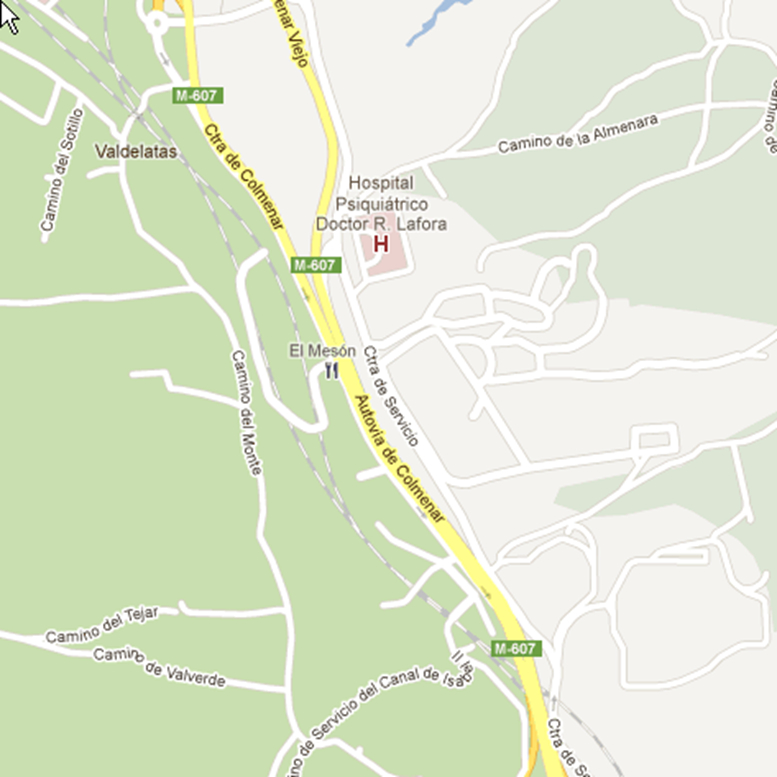 Estructura de la poblaciónEl Hospital atiende la demanda de psiquiatría de agudos de la población adulta mayor de 18 años correspondiente al Área Sanitaria de la Comunidad de Madrid, dando preferencia a los distritos correspondientes de las antiguas Áreas 4 y 5 de Madrid. A su vez, somos centro de referencia para toda la Comunidad en la atención hospitalaria de los pacientes que requieran ingreso tanto para desintoxicación como para deshabituación en el consumo de alcohol. El Hospital dispone también de una unidad de referencia para toda la Comunidad para el abordaje de los pacientes diagnosticados de Trastorno de la Personalidad Grave. Constituye un conjunto de dispositivos coordinados y diseñados por niveles asistenciales, y consta de dos Comunidades Terapéuticas Hospitalarias, un Hospital de Día y un Programa de Seguimiento Intensivo Ambulatorio.Respecto a las unidades UHR1 y UHR2, así como, del resto de unidades de Larga Estancia de los ingresos se coordinan de forma conjunta con la Oficina Regional de Coordinación de Salud Mental de la Comunidad de Madrid (ORCSM).Pirámide de Población	POBLACIÓN DE REFERENCIA PARA LAS UNIDADES DE HOSPITALIZACIÓN BREVE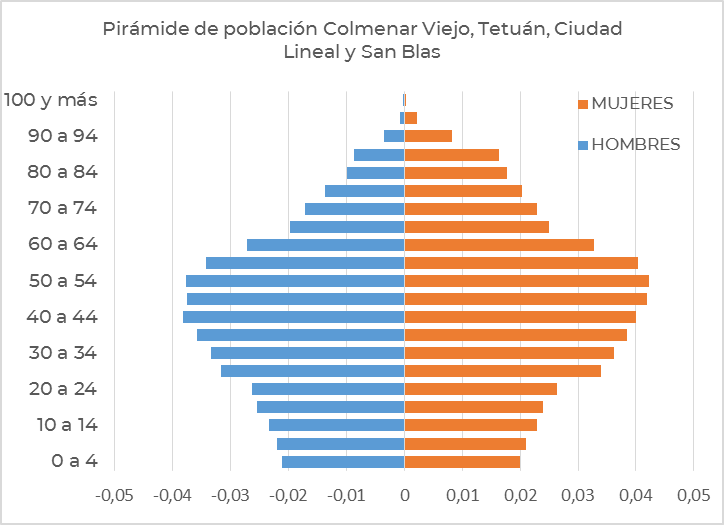 Datos INE: 2020POBLACIÓN DE REFERENCIA PARA LA UNIDAD DE CUIDADOS PSIQUIÁTRICOS PROLONGADOSDatos INE: 2020POBLACIÓN DE REFERENCIA PARA LAS UNIDADES DE TRATAMIENTO DE LA DEPENDENCIA DEL ALCOHOL Y UNIDAD DE TRASTORNOS DE PERSONALIDAD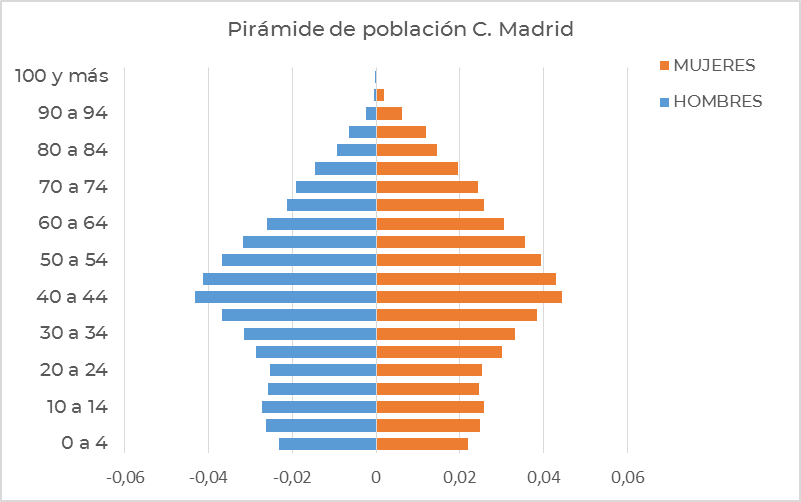 Datos INE: 2020El HospitalEl Hospital Dr. Rodríguez Lafora es un centro monográfico de Psiquiatría en el que se integran dispositivos y unidades con objetivos y organización diferente. Consta de 4 unidades asistenciales específicas: Unidad de Hospitalización Breve, Unidad de Cuidados Psiquiátricos Prolongados, Unidades de Tratamiento de la Dependencia del Alcohol y Unidad de Trastornos de Personalidad. Todas ellas se encuentran ubicadas en los dos edificios que conforman la estructura del hospital, junto con la Farmacia Hospitalaria, Fisioterapia, Servicios Centrales, Administración y Recursos Humanos.El Hospital es centro de referencia para ingreso de varios Centros de Salud Mental, diferentes para cada uno de los dispositivos, pero no dependen administrativamente del mismo.Situación de las Unidades Administrativas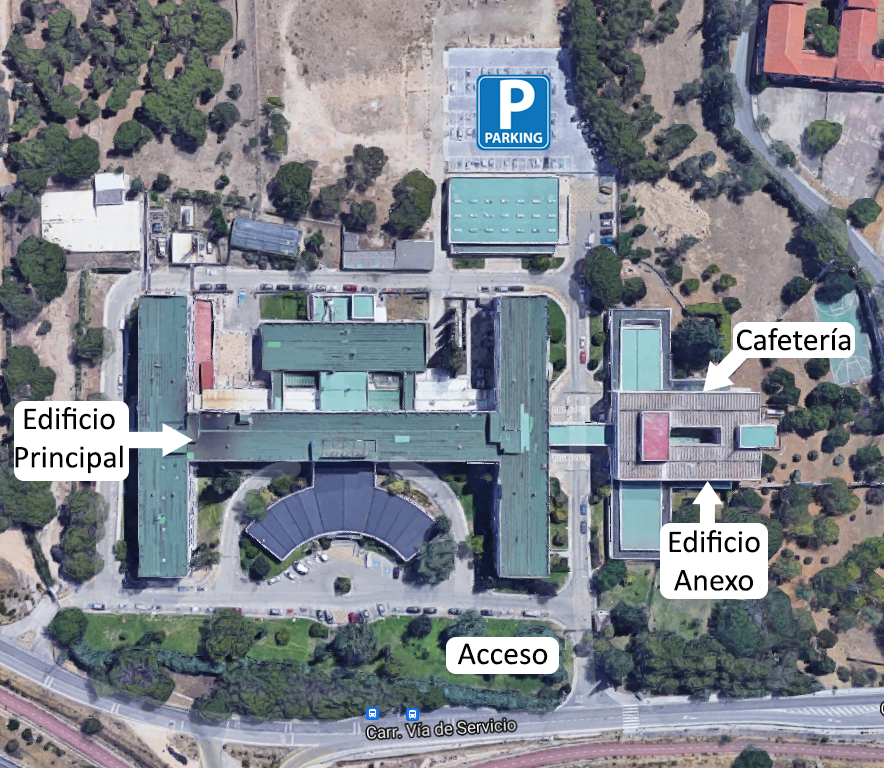 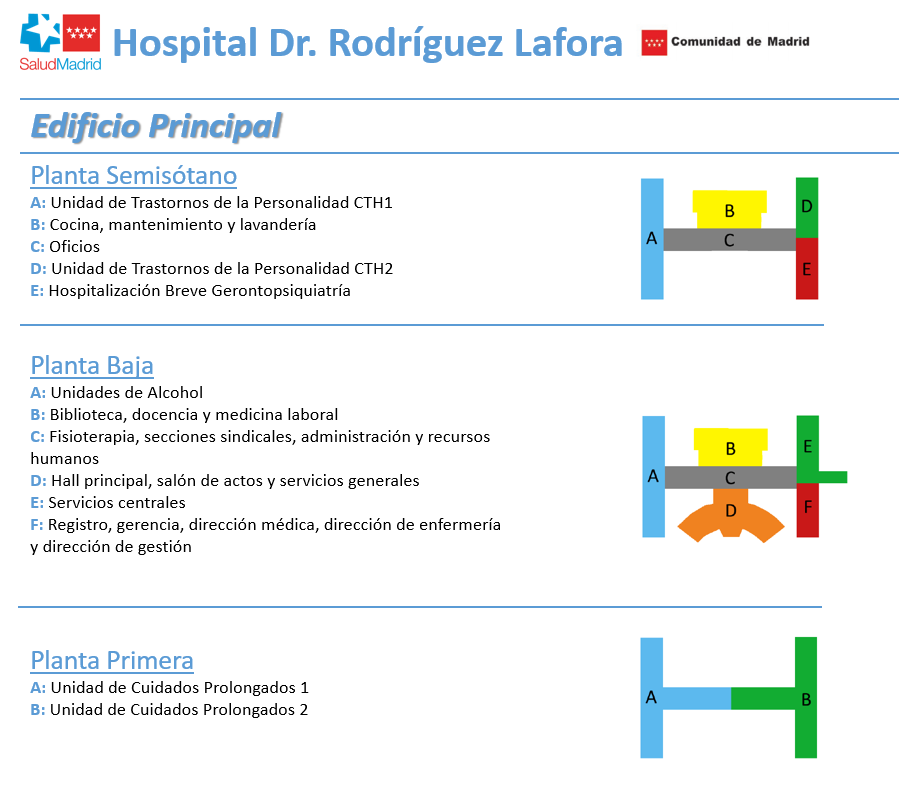 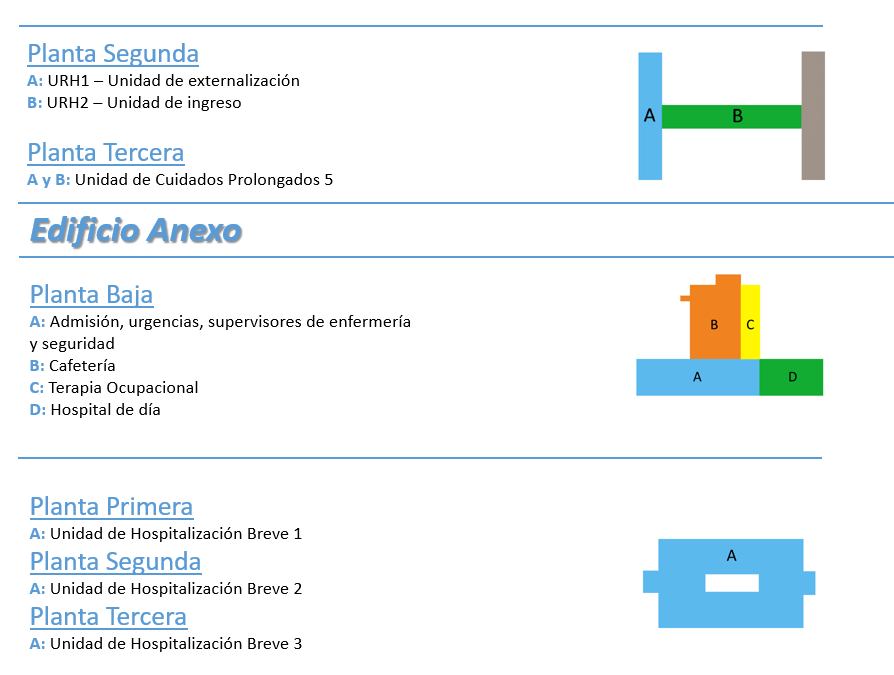 Ubicación del HospitalEl Hospital Dr. R. Lafora, está situado en el Km. 13,800 de la autovía M-607 de Colmenar Viejo (28049 Madrid). Se accede al mismo desde la salida 15 Valdelatas-Universidad Autónoma.AccesosTransporte público: Autobuses Interurbanos, líneas 711, 712, 713, 716, 717, 721, 722, 724, 725, 726 y los nocturnos N701 y N702, todos ellos con salida en el intercambiador de Plaza de Castilla.OrganigramaDirección Gerencia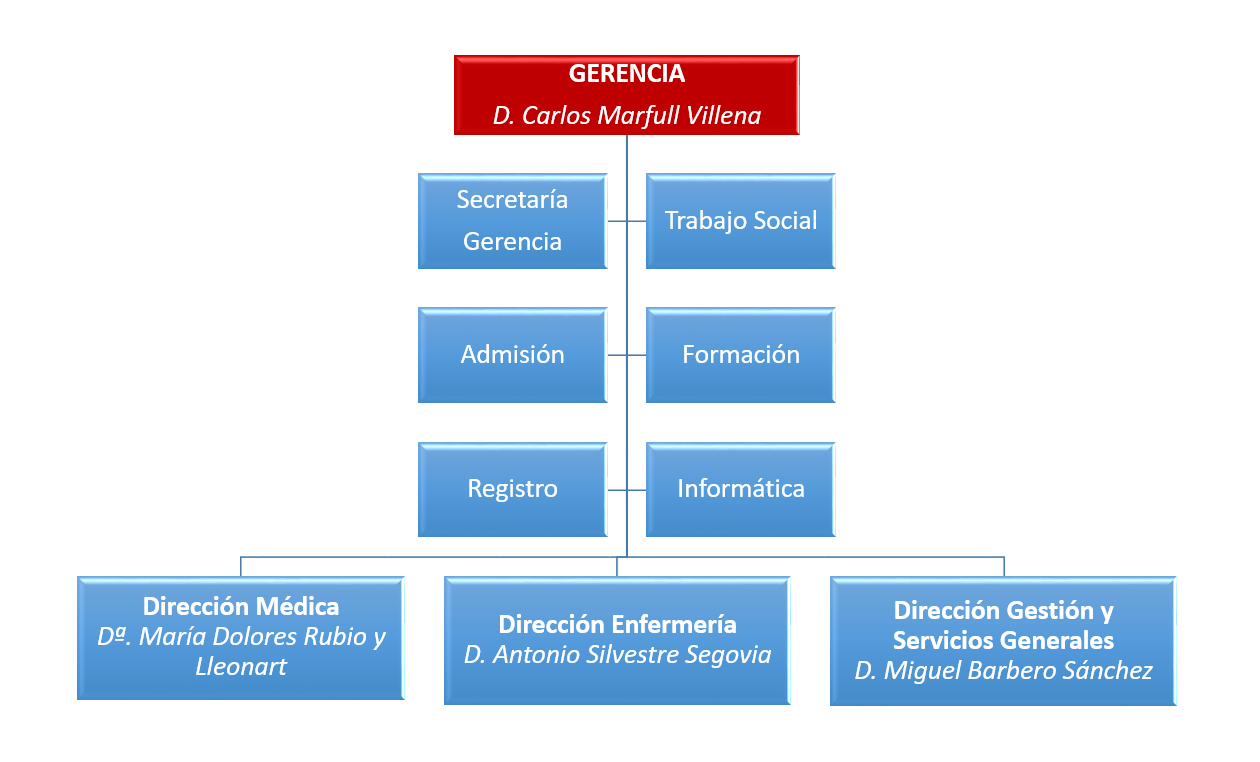 *Se produjo un cambio en D. Médica en diciembre de 2020. Desde entonces la Directora Médica es Dª. Ana Isabel Mena Pérez.Dirección Médica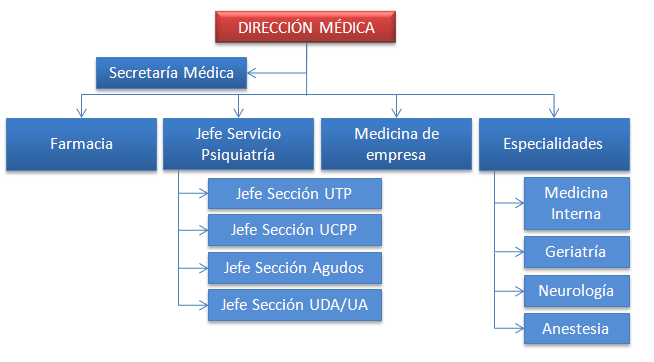 Dirección de Enfermería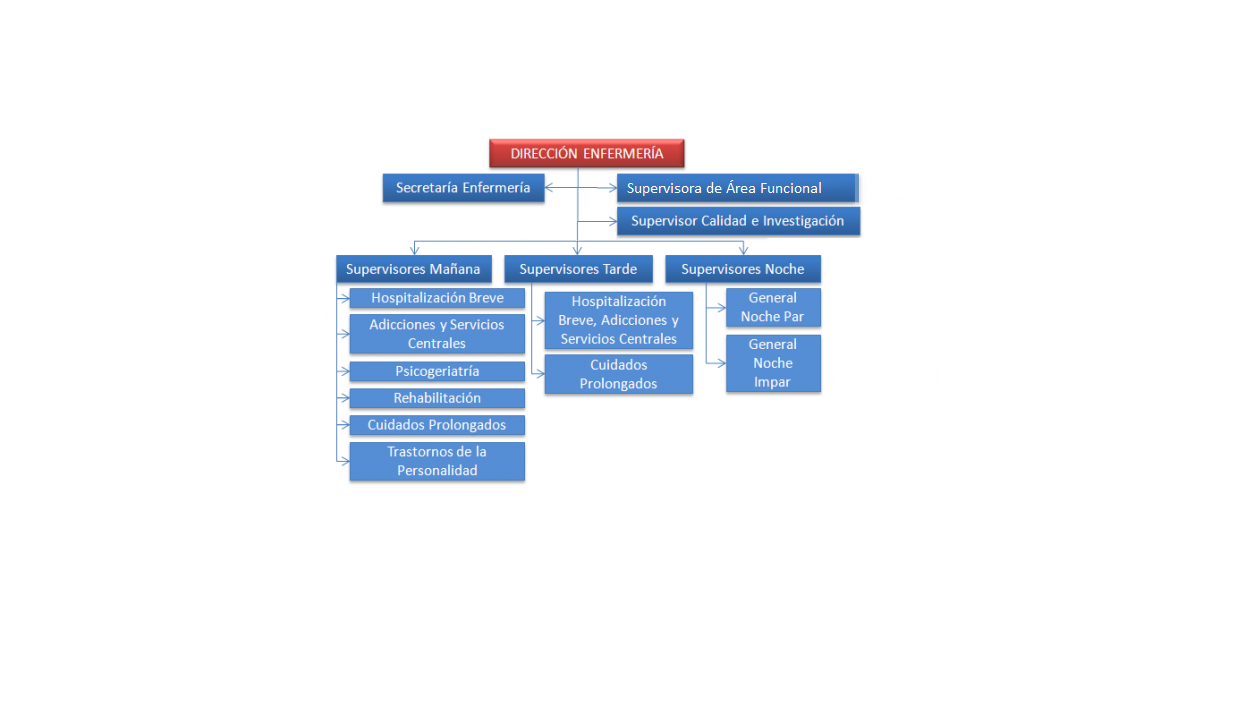 Dirección de Gestión y SSGG             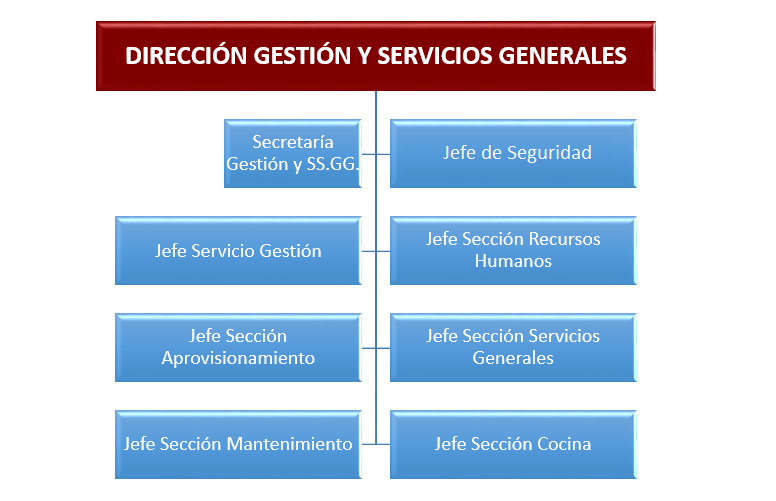 Cartera de ServiciosServicios MédicosPsiquiatríaPsicología ClínicaUnidad Médica (Interconsulta)GeriatríaMedicina InternaNeurologíaAnestesiología y Reanimación*Urgencias*La Unidad de Terapia Electroconvulsiva (TEC) incluye un anestesista.Servicios CentralesAdmisión y Documentación ClínicaAnálisis Clínicos (HU La Paz)Farmacia HospitalariaMedicina del TrabajoNutriciónRadiodiagnóstico (Parcial HU La Paz- H Cantoblanco)Áreas de EnfermeríaÁrea de enfermería psiquiátrica de Hospitalización y Servicios centrales.Los servicios centrales incluyen farmacia, nutrición, radiología, laboratorio, consultas y el departamento de Fisioterapia dependiente de la Dirección de Enfermería.La terapia ocupacional (dependiente de Dirección de Enfermería) se integra en cada una de las unidades de enfermería.Unidades PluridisciplinaresUnidades de Cuidados Psiquiátricos Prolongados Unidades de Tratamiento de la Dependencia del AlcoholUnidad de Alcohología para desintoxicación alcohólica (UA) Unidad de deshabituación del alcohol (UDA)Unidad de Trastornos de la Personalidad	Comunidad Terapéutica Hospitalaria 1	Comunidad Terapéutica Hospitalaria 2	Hospital de DíaUnidades de Hospitalización Breve 	Unidad de Hospitalización Breve 1	Unidad de Hospitalización Breve 2	Unidad de GerontopsiquiatríaUrgencias PsiquiátricasOtros ServiciosUnidad de Trabajo SocialAlianzas EstratégicasEn la actualidad tenemos dos alianzas estratégicas, una con el Hospital Universitario de La Paz y otra con el Hospital Universitario Ramón y Cajal.Con el Hospital Universitario de la Paz hemos acordado ocuparnos de dar asistencia a los pacientes agudos con patología psiquiátrica de los distritos de Tetuán y Colmenar que supone una población de 261.189 habitantes, es decir un 51% de la población de la antigua Área 5. Así mismo nos encargamos de preparar la comida y dar servicio de lavandería al Hospital de Cantoblanco y como contrapartida ellos se hacen cargo de todas nuestras pruebas analíticas dándonos el servicio a través de sus laboratorios.Con el Hospital Universitario Ramón y Cajal tenemos el acuerdo de dar asistencia psiquiátrica a pacientes agudos de los distritos de Ciudad lineal y Hortaleza con 381.083 habitantes lo que supone un 66% de la población de la antigua Área 4.Recursos HumanosA 31 de diciembre de 2020Recursos Materiales(1) Camas instaladas: Número de camas hospitalarias que constituyen la dotación fija del centro, aunque no estén en servicio. No se contabilizarán en esta cifra:Camas habilitadas o supletorias: Las que se utilizan además de las que están en funcionamiento (en espacios no asistenciales, consultas, salas de exploración o habitaciones de hospitalización) y que no estén contempladas en la dotación fija del centro.Camas convertidas en áreas de apoyo u otros servicios (salas de exploración, consultas, etc.).(2) Camas funcionantes: Promedio de camas hospitalarias realmente en servicio, hayan estado o no ocupadas durante el periodo. No se contabilizan entre ellas las camas habilitadas o supletorias, independientemente de que sí se impute al área correspondiente la actividad que se genera en dichas camas.Fuente: SIAE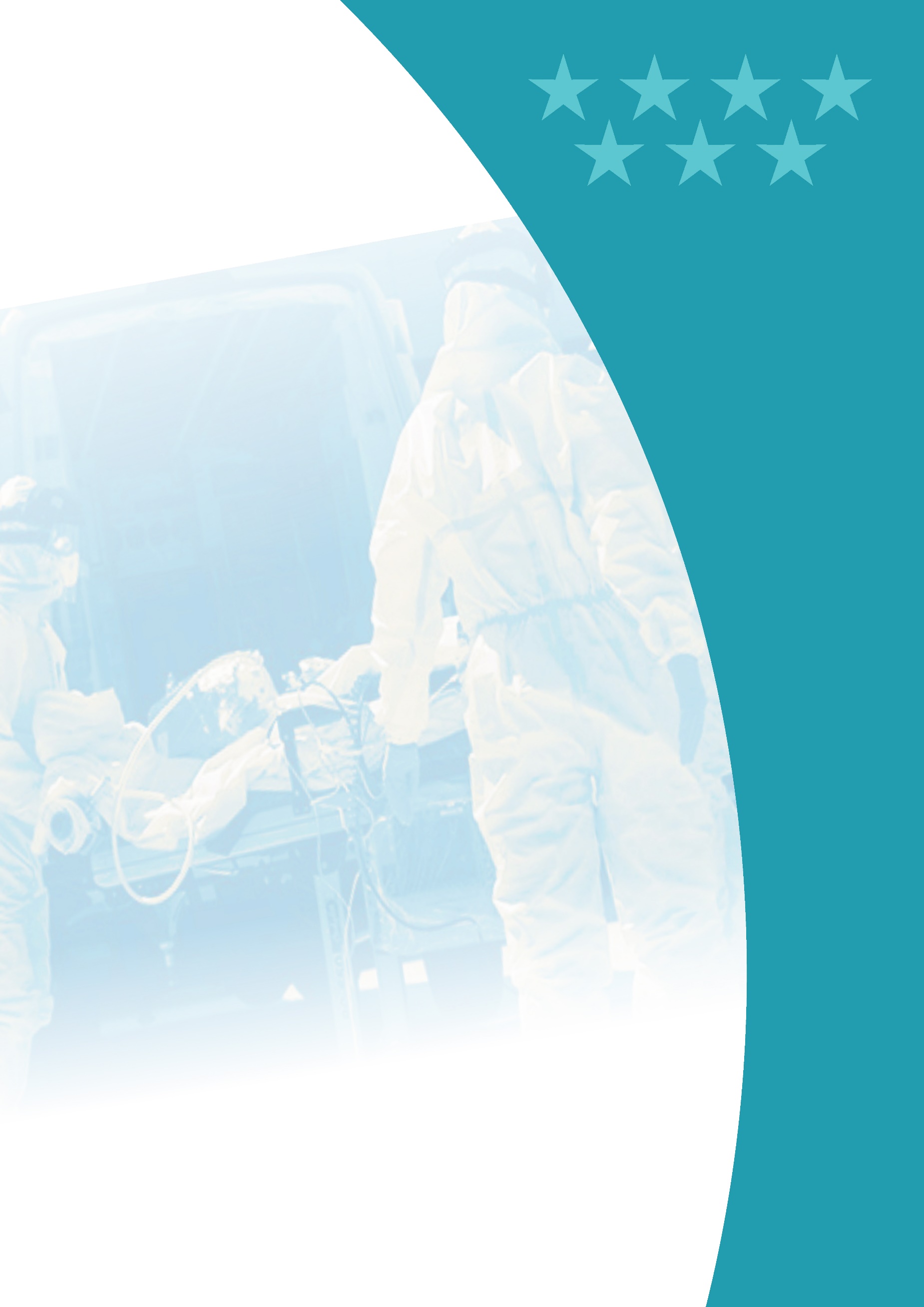 La Gestión de la Pandemia de COVID-19 desde el hospitalLa transformación del centroDesde el inicio de la Pandemia y ante la necesidad asistencial de ampliar el número de camas de hospitalización para atender a los pacientes COVID en todos los hospitales, la mayoría de los Servicios de Psiquiatría se vieron obligados a la cesión de espacios y de las camas hospitalarias de dichas unidades de hospitalización. Esta situación obligó a un considerable incremento en el número de camas instaladas en nuestro hospital a fin de dar cobertura asistencial a la patología psiquiátrica aguda de los hospitales de la Comunidad de Madrid, pasando de 334 camas de aforo habitual a las 361 camas. El Hospital acogió ingresos procedentes de Unidades de Hospitalización Breve de los siguientes hospitales: H. SuresteH. U. GetafeH. Infanta SofíaAsimismo, se trasladaron las Unidades de Hospitalización Breve del H. Universitario La Paz y del H. Ramón y Cajal a los espacios cedidos tras el cierre de unidades asistenciales de nuestro hospital.Unidades que suspendieron actividad asistencial durante la pandemia:Unidades de Tratamiento de la Dependencia del Alcohol. Suspendida la actividad en marzo, se retomaron los ingresos de la Unidad de Alcohología (UA) en junio, la Unidad de deshabituación del alcohol (UDA) no retomó la actividad hasta el 2021.Unidad de Trastornos de Personalidad (UTP1, UTP2 y Hospital de Día). Desde marzo hasta junio (Hospital de Día y UTP1) y diciembre (UTP2).Para el desarrollo de todas estas actividades asistenciales, ha sido necesaria la contratación de personal de refuerzo, como consta a continuación: Se realizaron modificaciones de estructura para acondicionar algunos de los lugares de trabajo a las necesidades de ventilación y espacio interpersonal y se redistribuyeron los pacientes en las distintas unidades para favorecer la prevención y control de la transmisión del virus. No ha habido ningún fallecimiento por COVID de pacientes ingresados. Las medidas de prevención y control han incluido, además de la realización de protocolos específicos, la realización PDIA (con aproximadamente 1400 PCR y 200 test de Antígenos realizados).Rediseño de circuitos asistencialesUbicación de la UHB del HU La Paz en la tercera planta del edificio anexo desde abril a septiembre 2020.El aforo de las Unidades de Hospitalización Breve se ha visto modificado por la necesidad de aislamientos de nuevos ingresos.La UTP1 estuvo ocupada en los meses de marzo a mayo por la UHB del HU Ramón y Cajal, y utilizada como unidad de transición para pacientes con infección pasada, antes de regresar a las unidades de larga estancia de procedencia hasta junio.El espacio de la UTP2 ha estado funcionando como unidad COVID desde marzo y durante todo el 2020.Las Unidades de Tratamiento de Dependencia al Alcohol fueron utilizadas como unidad de aislamiento para pacientes del hospital con infección activa (U. Alcohología), y como unidad de transición para pacientes con infección pasada, antes de regresar a las unidades de larga estancia de procedencia (U. Deshabituación), desde marzo hasta finales de mayo. El resto del año, parte de esta unidad siguió cumpliendo funciones de unidad de aislamiento respiratorio según las necesidades del hospital.Las Unidades de Cuidados Psiquiátricos Prolongados sufrieron una profunda trasformación en cuanto a su funcionamiento para garantizar las medidas de prevención y control de la transmisión del virus. Dada la estructura arquitectónica, y la naturaleza de los ingresos (larga estancia), fue necesario la suspensión de nuevos ingresos, la redistribución de pacientes y personal para minimizar el impacto sobre una población especialmente vulnerable, la suspensión de visitas y permisos durante los meses de marzo a junio. Se realizó una reestructuración de actividades ocupacionales y terapéuticas, adaptándolas a la nueva realidad asistencial. Nuevas competencias asistencialesSe ha desarrollado e implantado un nuevo programa de teleconsultas para garantizar el seguimiento de pacientes dados de alta, las evaluaciones previas a los ingresos programados y la atención a familias que se realizaban durante los ingresos de las unidades de Tratamiento de Dependencia al Alcohol y de Trastornos de Personalidad. Dada la limitación durante algunos periodos de tiempo de las visitas de familiares al centro, se ha facilitado la utilización de medios telemáticos para realizar televisitas, para lo que ha habido que favorecer el entrenamiento de los pacientes en el uso de dispositivos telemáticos. La situación de pandemia ha supuesto un incremento importante en las necesidades de cuidados de los pacientes, siendo necesaria la ampliación en el número de actuaciones y procedimientos de cuidados de enfermería, tanto básicos, que habitualmente no se realizan en este hospital con tanta frecuencia, como específicos de salud mental.Se ha realizado un esfuerzo por generar un Programa de Actividades de Ocio y Tiempo Libre, adecuado a la situación de confinamiento de una población especialmente vulnerable a ello. Finalmente, se han mejorado las competencias del personal para preservar y favorecer el equilibrio emocional y psicopatológico de pacientes graves en condiciones de aislamiento personal y social.Protocolos específicosProtocolo de ingresoProtocolo de visitas a pacientes ingresadosProtocolo de salidas y permisos de pacientesProtocolo de limpieza de habitaciones de aislamiento de pacientes con infección.Protocolo de compra y almacenado de comida, plan de contingencia.Mirando al futuro: el aprendizaje fruto de la adaptación a la pandemiaLa estructura obsoleta de este hospital ha supuesto una grave limitación a la hora de manejar los retos que la pandemia ha generado, lo que hace una prioridad solicitar el apoyo para acometer las reformas necesarias de cara a mejorar la calidad y la humanización de la asistencia.La difícil situación vivida en el hospital ha hecho necesaria la intensa convivencia de pacientes y personal, lo que ha facilitado el trabajo conjunto para adaptarnos. Todo ello nos ha hecho mucho más conscientes de la resiliencia, capacidades y potencial de adaptación de nuestros pacientes, que nos han servido de ejemplo, apoyo y fuente constante de aprendizaje, lo que nos ha motivado a continuar con nuestro compromiso de lucha contra el estigma de la enfermedad mental en nuestra sociedad.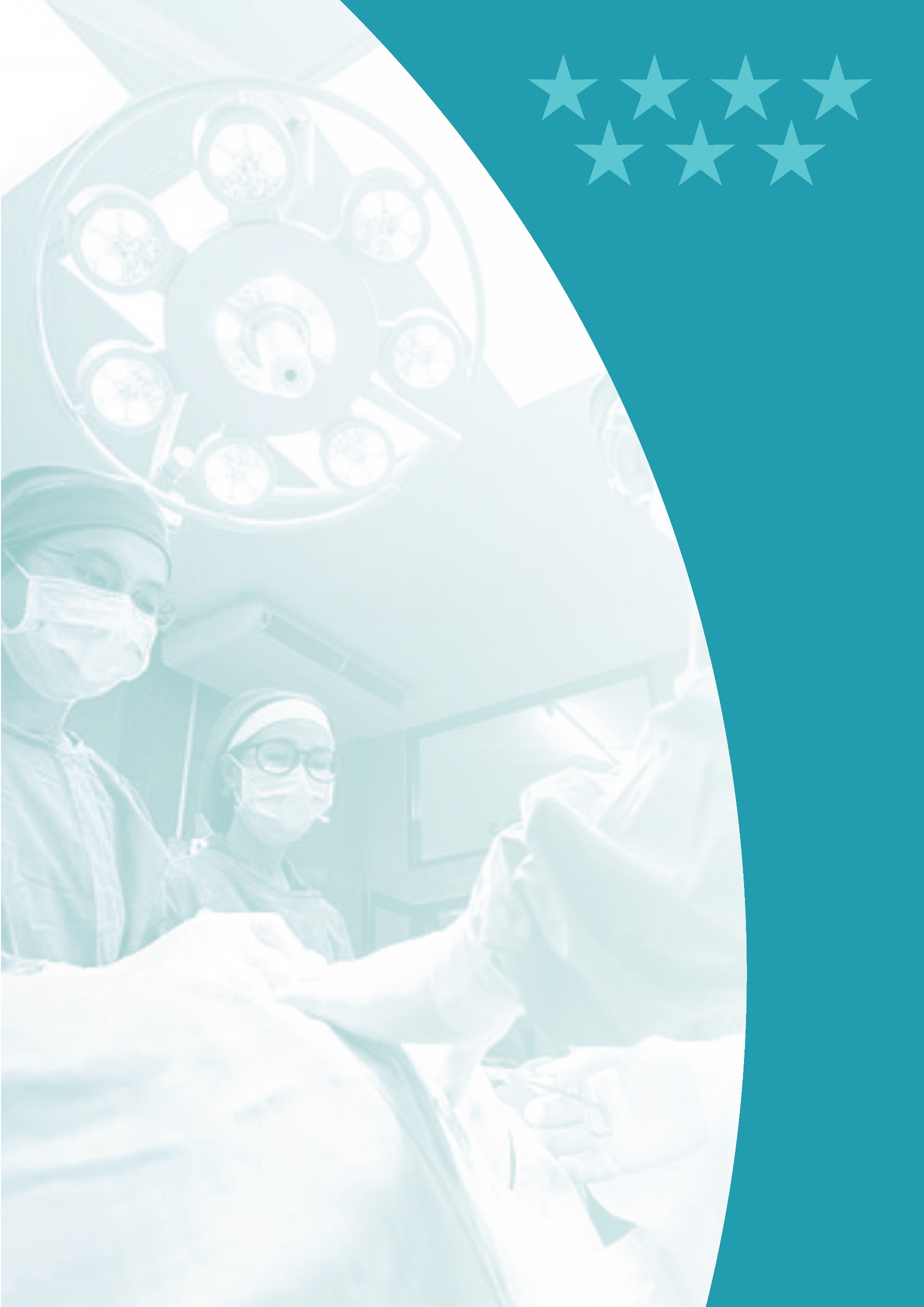 Respuesta Integrada a las Necesidades AsistencialesActividad Asistencial Fuente: SIAE	1Fuente Altas Totales, Estancia Media y Peso Medio: CMBD2 Agrupador APR-DRG 36.0 en el año 2020 frente a la versión APR-DRG 35 en el 2019. El peso baja con la nueva versión*Estancia Media No depurada.Actividad en Unidades PluridisciplinaresHabría que tener en cuenta que los datos reflejados no caracterizan a la actividad que en condiciones normales se realiza en las distintas unidades, ya que durante todo el 2020 y debido a la pandemia, se ha modificado profundamente el funcionamiento habitual de las unidades del hospital.Actividad Global de consultas no presencialeseConsultas: consultas entre facultativos promovidas por el médico de Atención Primaria a través del sistema habilitado para ello (SIPE).Consultas Telefónicas (Primeras y Sucesivas): son las consultas en que el facultativo se pone en contacto con el paciente telefónicamente, dando lugar a la resolución de la consulta, al seguimiento telefónico del proceso o promoviendo una cita presencial en Consultas Externas.Consultas Telemedicina (Primeras y Sucesivas): son las consultas en que el facultativo se pone en contacto con el paciente a través de medios telemáticos dando lugar a la resolución de la consulta, al seguimiento telemático del proceso o promoviendo una cita presencial en Consultas Externas.Técnicas UtilizadasFuente: SIAECasuística (CMBD)25 GRD Médicos más frecuentesFuente: CMBDLa diferencia del peso medio de la casuística 2020 respecto del año anterior se debe a la clasificación de los GRD´s que se hace en base a la versión AP GRD 36 y los puntos de corte SERMAS-2020-APR36-Agudos mientras que la de 2019 es la versión APR35 y los puntos de corte SERMAS-2019-APR35-Agudos25 GRD con mayor consumo de recursosFuente: CMBDOtros Indicadores de RendimientoDada la distorsión en la actividad asistencial que supuso la adaptación a la realidad pandémica, este año no hemos incluido indicadores de rendimiento de las unidades específicas.Continuidad AsistencialLos decretos del Área Única y Libre Elección de la Comunidad de Madrid del año 2010, marcan un escenario en el que se hace imprescindible impulsar el establecimiento de una cultura de trabajo conjunto y organizado entre los diferentes ámbitos asistenciales.La continuidad asistencial se entiende como un elemento esencial que añade valor a la asistencia sanitaria prestada en la Comunidad de Madrid, y como un elemento de garantía de una atención de calidad. De esta forma, se establecen acciones que refuerzan el vínculo, relación y compromiso entre la Atención Especializada, la Atención Primaria y el entorno social en pacientes institucionalizados, permitiendo así una atención sanitaria continuada de los pacientes.A continuación, se presentan los principales resultados de la actividad desarrollada por este centro en el ámbito de la continuidad asistencial.ComisionesEl hospital se mantiene en permanente colaboración con la Oficina Regional de Salud Mental y Adicciones con el objetivo de mejorar la accesibilidad, la calidad asistencial y la continuidad asistencial. Además, participamos de las siguientes Comisiones Asistenciales, en la Oficina Regional de Salud Mental y Adicciones:Comisión de Trastornos de PersonalidadComisión de RehabilitaciónLíneas de TrabajoCon objeto de garantizar una adecuada continuidad asistencial, en las Unidades de Hospitalización Breve existe un procedimiento de coordinación con los distintos Centros de Salud Mental que tienen asignadas nuestras plantas de hospitalización. Dicho procedimiento consiste en el envío de información periódica sobre ingresos y altas, reuniones quincenales de los facultativos para coordinar el plan terapéutico, y la asignación de una cita ambulatoria al alta.Desde el Servicio de Urgencias y Unidades de Hospitalización Breve se mantiene activo el Programa de Atención al Riesgo Suicida (ARSUIC), con un cumplimiento del 100% de los objetivos.Las derivaciones para ingreso de la Unidad de Trastorno de Personalidad se realizan en la Comisión de Trastornos de Personalidad. Una vez aceptado el caso, se realiza una coordinación sistemática de cada caso con sus responsables del Centro de Salud Mental (facultativos, trabajadores sociales, equipo de continuidad de cuidados) y con los dispositivos intermedios a los que son derivados (Hospital de Día, Centros de Rehabilitación Psicosocial, Equipos de Apoyo Sociocomunitario, …) tanto previo al ingreso como durante el mismo y al alta.En las Unidades de Tratamiento de la Dependencia del Alcohol se gestiona una cita con el CAD/CAID de referencia para todas las altas, además de realizar la coordinación del caso con el Centro de Salud Mental de referencia si hay un seguimiento previo o está indicada la derivación. En cuanto a la unidad de cuidados psiquiátricos prolongados, las derivaciones de casos se realizan en la comisión de rehabilitación. Previo al ingreso de un paciente en dicha unidad, se realiza una coordinación con los dispositivos asistenciales implicados (CSM, URHT, Centros de Rehabilitación Psicosocial), trabajo social, familias y/o tutores legales. Durante el ingreso se incluyen estos recursos en el diseño del plan de rehabilitación, y los sucesivos recursos que el paciente vaya necesitando en su proceso rehabilitador. Para ello existe una figura de gestora de casos que facilita la coordinación de todos estos agentes. En el proceso de alta hay además una coordinación con Atención Primaria –Medicina y Enfermería- y un seguimiento del paciente los tres meses posteriores. Desde el inicio de la pandemia se ha tratado de mantener este tipo de coordinaciones a través de medios telemáticos (teléfono, videollamadas, correos electrónicos, …)CuidadosPlanes de cuidados estandarizadosDesarrollo e implementación del Asistente de Enfermería en el programa SELENE mediante estudio y selección de Diagnósticos, Objetivos y Actividades (NANDA, NOC, NIC) para la elaboración de planes de cuidados.Protocolos y registros enfermerosRegistro de visitas de familiares en SeleneRegistro de permisos y vacaciones de pacientesActividades vinculadas a la Enfermería de Práctica AvanzadaLa Gestión de Casos en Salud Mental es un proceso organizativo-asistencial encaminado a valorar, planificar, ejecutar, monitorizar y evaluar un programa de atención a las necesidades de personas con Trastornos Mentales Graves y Trastornos Psicóticos Precoces (y en general a la Patología Mental Grave), favoreciendo la coordinación de los servicios sociosanitarios necesarios para garantizar una continuidad de cuidados eficaz y una atención de calidad.  Contamos con la figura de Enfermera Gestora de Casos cuya línea de acción está encaminada a garantizar la continuidad asistencial de todos los servicios sociosanitarios, que tienen que ver con la problemática del paciente, así como activar su propia responsabilidad en su proceso de recuperación.Áreas de Soporte y Actividad AlimentaciónEl Hospital Dr. R. Lafora cuenta con un servicio de cocina propio que ha elaborado durante el año 2020 un total de 523.055 dietas, de las cuales 357.739 se han suministrado al propio Centro y 165.316 al Hospital Cantoblanco, perteneciente al Hospital Universitario La Paz.  LavanderíaEl Hospital Dr. R. Lafora cuenta con lavandería propia. Durante el año 2020 se han lavado 311.626 Kg de ropa, tanto del propio Centro como del Hospital Cantoblanco.LimpiezaAl igual que cocina y lavandería, el Hospital cuenta con un servicio propio de limpieza. La superficie a limpiar es de 34.526,64 metros cuadrados, de los cuales en 29.756,45 se realiza se una limpieza habitual y en el resto ocasional, adecuada al uso de esas instalaciones.Seguridad y vigilanciaEl servicio de Seguridad Privada en el Hospital Dr. Rodríguez Lafora durante el año 2020, ha sido realizado por la empresa Alerta y Control S.A. prestando sus servicios las 24 horas del día durante los 365 días del año, con 4 vigilantes de seguridad en jornada diurna y 3 vigilantes de seguridad en jornada Nocturna, incluyendo al jefe de equipo que realiza sus servicios de correturnos. Sumando un total de 14 personas en el servicio de seguridad privada, para elaborar el calendario y cuadrante laboral anual.Servicios Técnicos Actuaciones por oficiosEl Hospital Dr. R. Lafora cuenta con un servicio de mantenimiento propio que durante el año 2020 ha realizado un total de 7.022 actuaciones, tomadas como tales desde el cambio de una luminaria hasta el pintado de una unidad completa.Sistemas y Tecnología de la Información: Durante el 2020 se han realizado las siguientes actuaciones desde la Unidad de Informática:Gestión Ambiental Durante el ejercicio 2020 no se han realizado actuaciones en las infraestructuras del hospital para mejorar la gestión ambiental del Centro, debido a las circunstancias especiales provocadas por el SARS-CoV-2. Se ha mantenido el reciclaje de los residuos y la venta a terceros de productos de desecho, así mismo, se ha venido realizando cambio de alumbrado normal a led, según siguiente desglose:Volumen por tipo de residuos: papel, envases, residuos sólidos, orgánicos, infecciosos, citostáticos, químicos + industrialesRP1RP2RP3Planes específicos para adecuación de consumos de Gas, Electricidad, Agua, otros: durante el año 2020 se encontraba en ejecución el contrato con número de expediente A/SER-00240/2017 denominado Servicio para puesta en marcha del nuevo modelo de eficiencia energética en el Hospital Dr. R. Lafora. 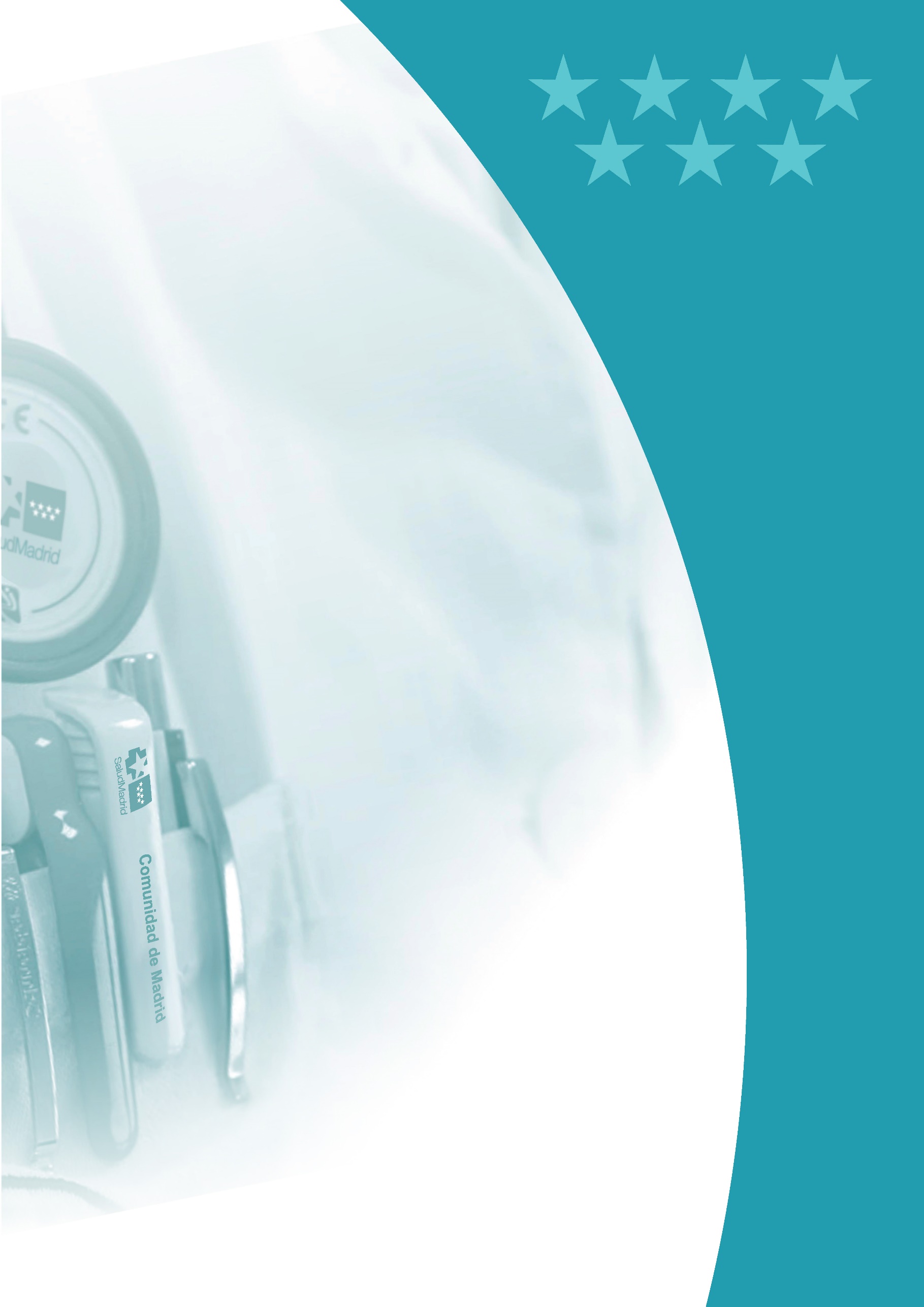 CalidadObjetivos institucionales de calidadDatos comparativos con grupo 0_Media estancia_Psq y SERVICIO MADRILEÑO DE SALUD1 Objetivo no aplicable por el retraso en la publicación del Observatorio de Resultados, a fecha de evaluación.Comisiones HospitalariasLos cambios organizativos y asistenciales profundos sufridos durante la mayor parte del año han impedido desarrollar la actividad de las comisiones con normalidad.Grupos de MejoraCertificaciones y acreditacionesDentro de la estrategia SER+HUMANO el hospital presentó la iniciativa “Somos vida, no todo es COVID” con las distintas acciones llevadas a cabo por nuestro centro (pendiente de evaluación).Acreditaciones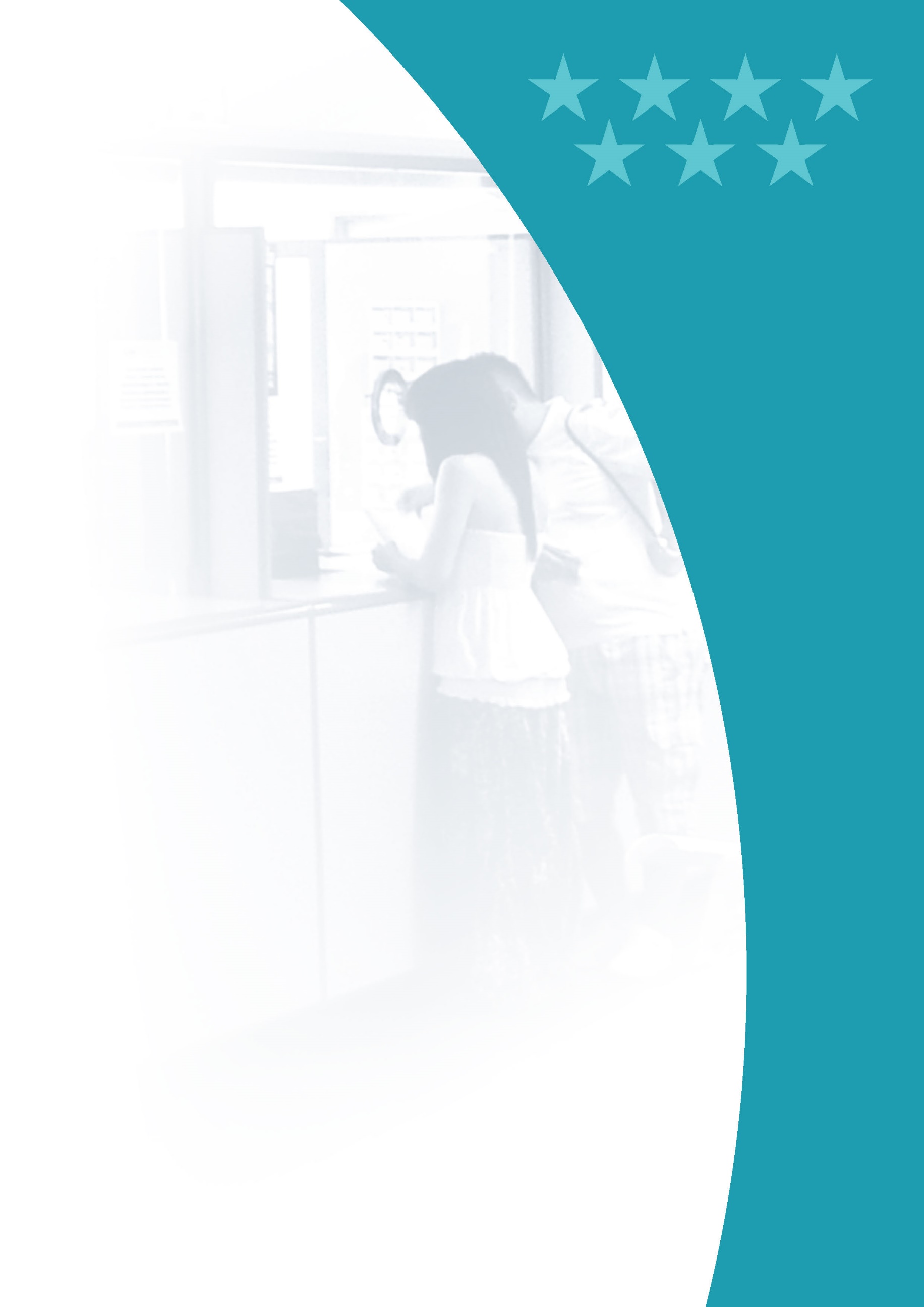 El Sistema al Servicio de las PersonasExperiencia del paciente y calidad percibidaSe han realizado encuestas de satisfacción trimestrales a los pacientes de las unidades de Hospitalización Breve, Trastornos de Personalidad y Unidad de Alcohología, en relación al Procedimiento de Acogida por parte del personal de Enfermería. En Julio de 2020, se realizó una encuesta de satisfacción a los pacientes, con el objetivo de conocer su percepción acerca de la calidad, cantidad y presentación de la comida.Información y atención a la ciudadanía ReclamacionesPrincipales motivos de reclamaciónFuente: CestrackOtras actividades de atención a las personasDurante 2020 con motivo del confinamiento de unidades y de las distintas etapas por las que han pasado las mismas, se ha hecho necesario adecuar los programas asistenciales y de cuidados, así como los de ocio y tiempo libre dando lugar a un incremento de las sesiones a desarrollar en alguno de los programas ya existentes y a la creación de programas nuevos, siempre adecuados a la situación sanitaria.Las modificaciones principales han sido:Mantenimiento de las medidas de seguridad, lo que ha supuesto un descenso en los indicadores de conductas violentas/agitación psicomotriz a pesar del notable incremento que han tenido los pacientes en sus tiempos de convivencia debido al confinamiento de algunas unidades.Mantenimiento y en su caso incremento del número de sesiones de actividades terapéuticas, especialmente en el turno de tarde:Mantenimiento del Programa transversal de cine en el salón de actos.Incremento de actividades de enfermería en unidades de Rehabilitación I y II: Educación para la Salud, Arte Terapia y Música y Movimiento.Mantenimiento de actividades de enfermería en la unidad de UCPP5: Juegos de mesa, bingo y actividades al aire libre.  Puesta en marcha del taller de memoria.Mantenimiento de actividades de enfermería habituales en unidades de larga estancia.Fomento y puesta en marcha de actividades al aire libre UCPP1 y UCPP2 (Futbol, Baloncesto, senderismo)Mantenimiento del Programa de Fiestas de cumpleaños.Mantenimiento de actividades de enfermería en unidades de UA y UDA. Puesta en marcha del programa de Zentangle en UDA.Puesta en marcha de Talleres y Grupos de enfermería en HB2.Trabajo SocialA lo largo del año 2020 a través de la “Unidad de trabajo Social” (en adelante UTS) de este hospital, se ha podido desarrollar las funciones según doc. De “Organización y Funcionamiento de la U.T.S. del Hospital Dr. Rodríguez Lafora”, adaptándose a las necesidades Sociales emergentes derivadas de la Pandemia por COVID 19 y siguiendo líneas de colaboración establecidas por la Consejería de Sanidad y este hospital con objeto de mejora a las personas afectadas, directa o indirectamente, por COVID 19.       Durante el periodo de Pandemia, con las dificultades inherentes a la situación, la UTS pudo desarrollar sus funciones presencialmente.       Por todo ello las funciones han comprendido principalmente:1.- La continuidad de desempeño de nuestras funciones asistenciales/técnicas en atención directa a paciente y familias, así como la coordinación con los dispositivos institucionales.2.- Aumento e intensificación de las intervenciones de apoyo a nivel individual y de seguimiento ambulatorio, así como con las familias.3.- Colaboración y aplicación en diferentes “Protocolos y Procedimientos”, específicos por COVID 19.4.-Durante este año, se han implantado nuevas tecnologías que han constituido un afianzamiento definitivo de nuevas formas de intervención, atención paciente-Familia, así como la coordinación entre los diferentes profesionales.Responsabilidad Social CorporativaAsociaciones y voluntariadoParticipación docente en la Escuela de Familias de la Fundación AMAI-TLP. Unidad de Trastornos de Personalidad. Julio y octubre 2020Celebración Días Nacionales/MundialesDía Mundial de Enfermería (12 de mayo). Se celebró un acto de homenaje a los sanitarios fallecidos durante la pandemia COVID 19. Con motivo del Año Internacional de la Enfermera y la Matrona (Nursing Now) se elaboraron posters mensuales, con fortalezas y funciones de la Enfermería, que fueron expuestos en el hospital y a modo de pantallazos en la sesión de inicio.  Mesas solidarias / informativasNuestro centro lleva implementando en colegios y distintos centros educativos, el proyecto “Estigma Zero”, en el que, a través de una serie de actividades grupales dirigidas a jóvenes, se reflexiona sobre el concepto de salud mental, enfermedad mental y estigma social, y las percepciones y actitudes individuales y colectivas hacia las personas que la sufren. Esta actividad fue premiada en el año 2016, en la IV edición de los premios enfermería en desarrollo año, en la categoría “Iniciativas corresponsables” organizados por Enfermería en Desarrollo y Fundación para el Desarrollo de la Enfermería (FUDEN).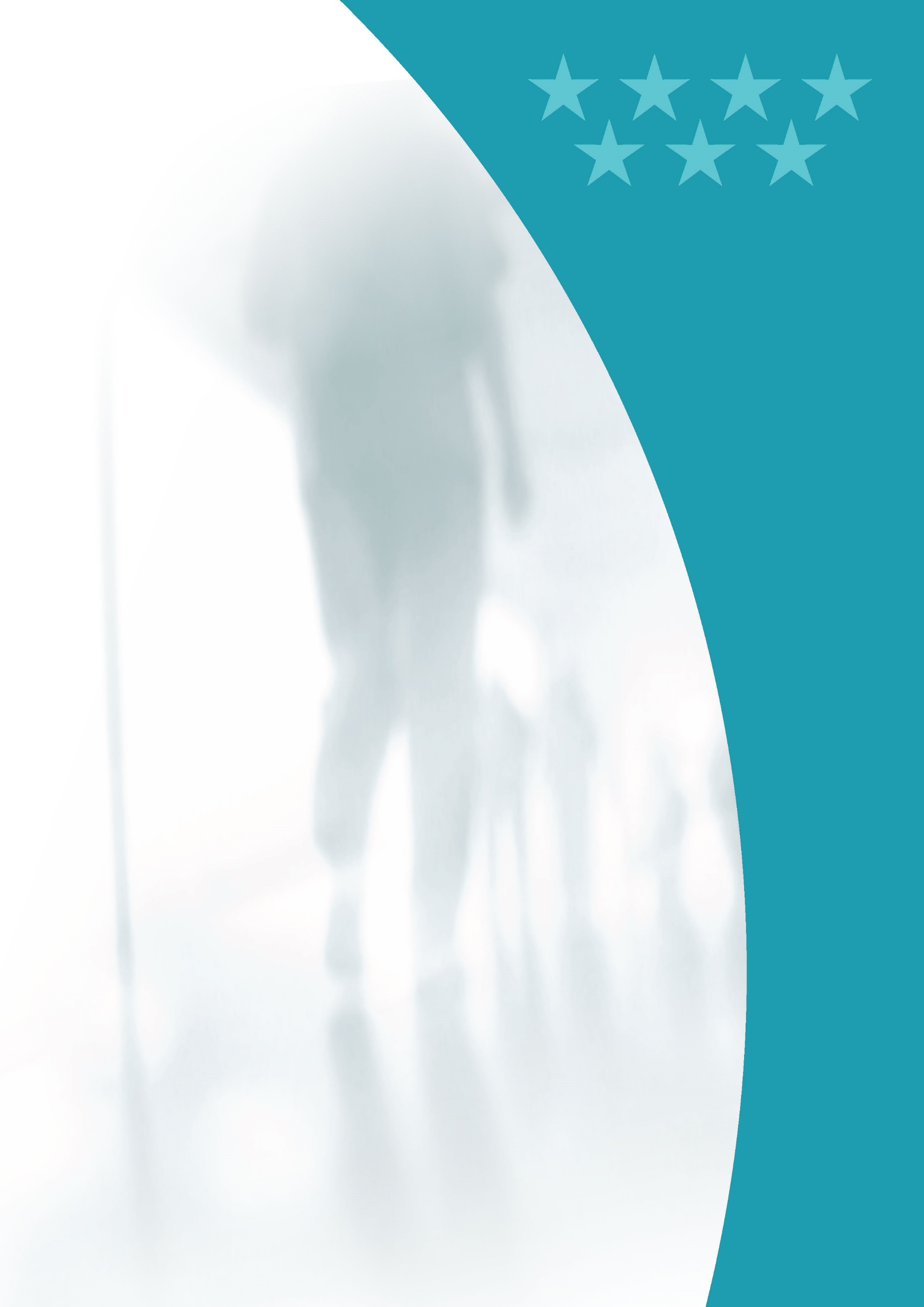 Los Profesionales del HospitalRecursos HumanosEl número de efectivos más numeroso corresponde a trabajadores entre 50 y 66 años de edad.				Dentro de este rango de mayor edad, las mujeres del grupo profesional C2 (TCAE preferentemente) es el de mayor número de integrantes, seguido del grupo E (limpiadoras/auxiliares de hostelería).Seguridad y Salud LaboralExámenes de salud: 127Adaptaciones de puestos: 45Vacunas administradas: Vacuna frente a Hepatitis B: 17Vacuna frente a Hepatitis A: 19Vacuna frente a Tétanos Difteria: 4Vacunas frente a la gripe: 360Accidentes biológicos: 0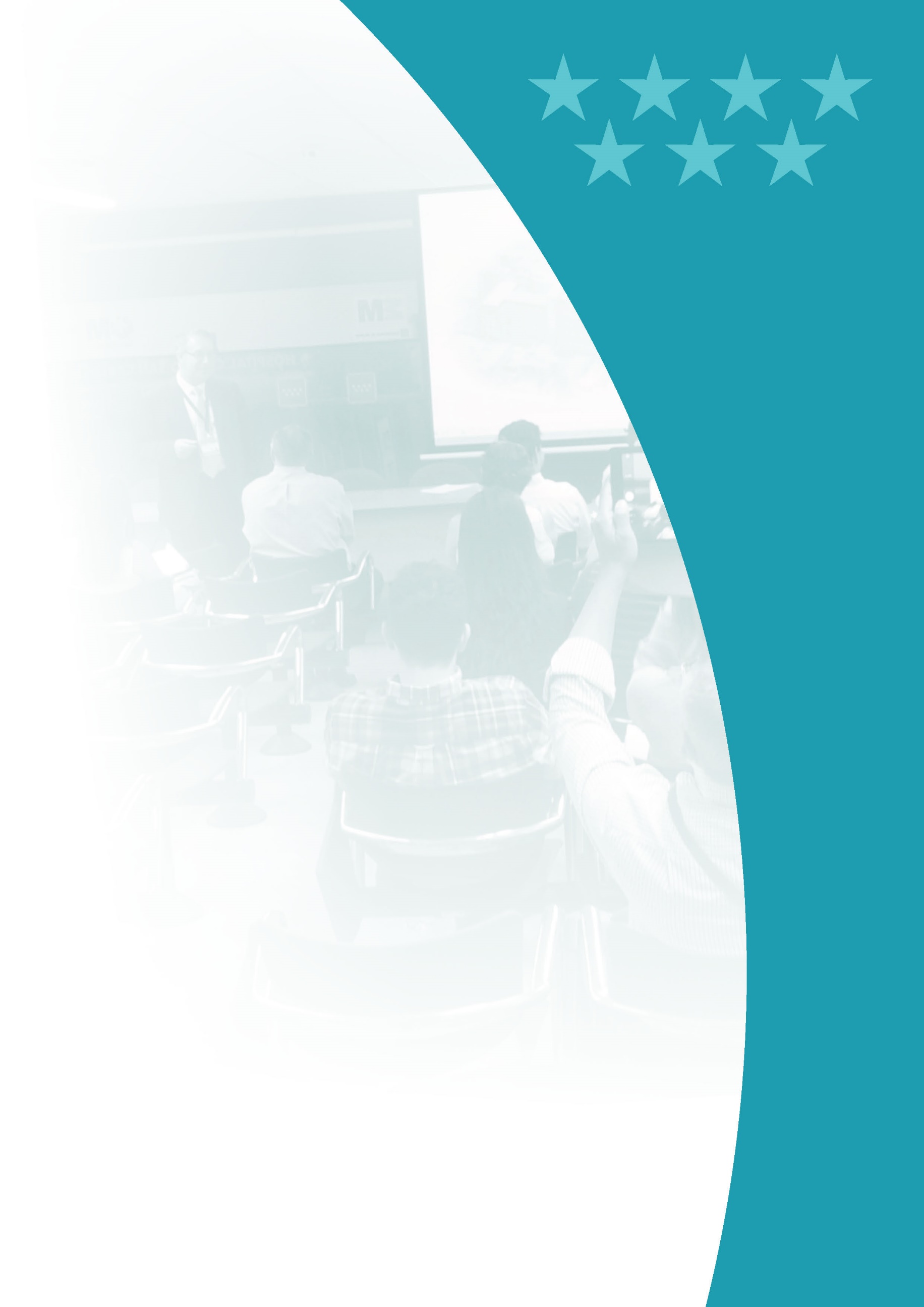 Gestión del ConocimientoDocenciaFormación PregradoFormación de GradoFormación PosgradoFormación de EspecialistasNº de especialistas en formación. Año 2020Rotaciones Externas y Estancias formativas  Formación ContinuadaSesiones clínicasLas sesiones clínicas tuvieron que ser suspendidas en el mes de marzo debido a la pandemia. Tras el verano se retomaron de forma telemática, como exposiciones de casos clínicos de residentes, no como sesiones clínicas generales. 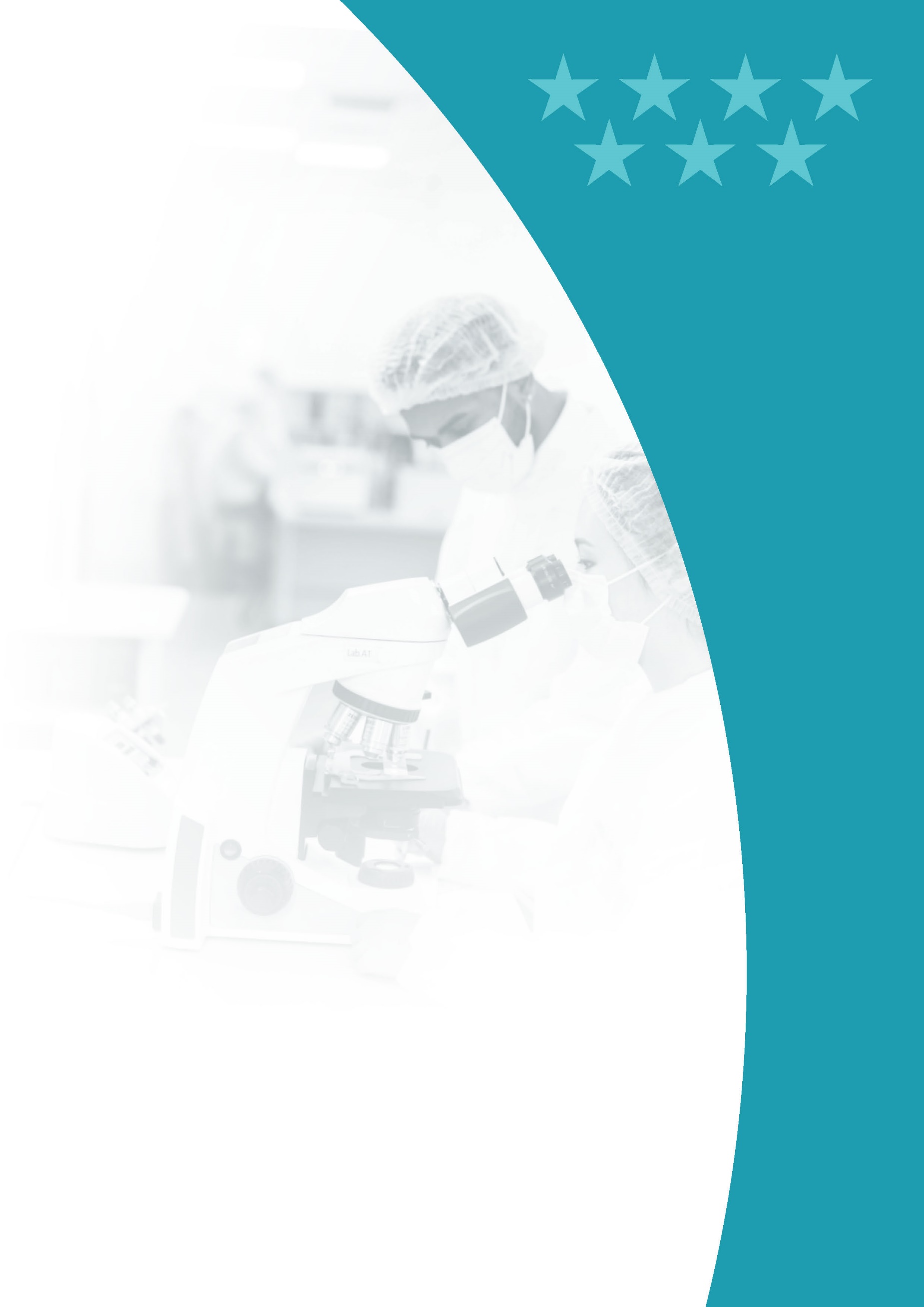 Investigación: I+D+iProyectos de investigaciónInnovaciónAdemás de los proyectos que se habían puesto en marcha a principios de año, y que se ha conseguido implementar, la pandemia nos ha obligado a incorporar de forma inmediata actividades y sistemas de información que permitiesen mantener la actividad en condiciones de seguridad para pacientes y trabajadores. AUTORIZACIÓN TELETRABAJOPor ello, desde el mes de febrero se autorizó y favoreció el desarrollo de teletrabajo para los profesionales que reunían las características adecuadas para ello. Se solicitó a Madrid Digital que pusiera a disposición del Centro 23 ordenadores portátiles y 2 teléfonos.  Se autorizaron un total de 40 puestos de teletrabajo.IMPLANTACIÓN DE TELEASISTENCIAEn el mes de junio se aprobó un procedimiento de teleasistencia que incluía el desarrollo de consultas externas, intervenciones terapéuticas y psicoeducativas con familias, programas de coordinación y continuidad asistencial y actividades formativas. Para ello, se solicitaron 6 licencias Zoom y 15 webcams.IMPLANTACIÓN TELEVISITASDesde el inicio de la pandemia se ha promovido el mantenimiento del contacto de la red de apoyo de los pacientes, ya que, por un lado, se trata de una población especialmente vulnerable a situaciones de estrés emocional y aislamiento social, y, por otro lado, la distancia impuesta por la pandemia ha supuesto para las familias una importante incertidumbre y preocupación. Durante los meses en que ha sido necesario suspender las visitas, se ha implantado un Programa de Televisitas, para lo que se habilitaron dispositivos electrónicos (12 tablets), y se solicitaron tarjetas SIM (un total de 12).SISTEMA DE RETERMALIZACIÓN Y PUESTA EN TEMPERATURA PARA DISTRIBUCIÓN DE COMIDA HOSPITALARIA COMPUESTO POR TERMINAL Y CARROEl incremento de la calidad del servicio de comida a los pacientes es una de las prioridades del Hospital.Uno de los puntos esenciales es conseguir que la comida llegue a los pacientes a una temperatura óptima de consumo.  Para ello, se ha adquirido e implantado un sistema de retermalización y puesta en temperatura para distribución de comida hospitalaria compuesto por terminal y carro, ambos de última generación, con sistema de trazabilidad, salida USB y Ethernet para volcado de informes sobre temperaturas, con gestión automática de los tiempos y temperaturas, de fácil manejo y visualización para los usuarios, incluyendo un software compatible con los ordenadores y sistemas informáticos del Hospital para gestión de la trazabilidad. Los componentes que se han adquirido son:Esto ha permitido también una reorganización de los flujos de trabajo del personal auxiliar y de servicios, con racionalización de los tiempos y las presencias, ya que antes de su implantación se requería un gran número de efectivos en una franja horaria determinada para procurar que no se produjeran excesivas pérdidas de temperatura en los alimentos.Publicaciones científicas (%Q1: cálculo incluye total Artículos, Revisiones, Cartas, Material Editorial y Guías Clínicas indexadas en JCR)Actividades de divulgación científicaXXXVII Congreso Nacional y 3ª Conferencia Internacional de Enfermería de Salud Mental. “El suicidio en la adolescencia: Factores de riesgo y programas de prevención”.	EnfermeríaXXXVII Congreso Nacional y 3ª Conferencia Internacional de Enfermería de Salud Mental. “Plan de cuidados estandarizado para pacientes con Trastorno Límite de Personalidad (TLP): fase de crisis”. EnfermeríaXXXVII Congreso Nacional y 3ª Conferencia Internacional de Enfermería de Salud Mental. “Contratransferencia en Enfermería de Salud Mental”. Enfermería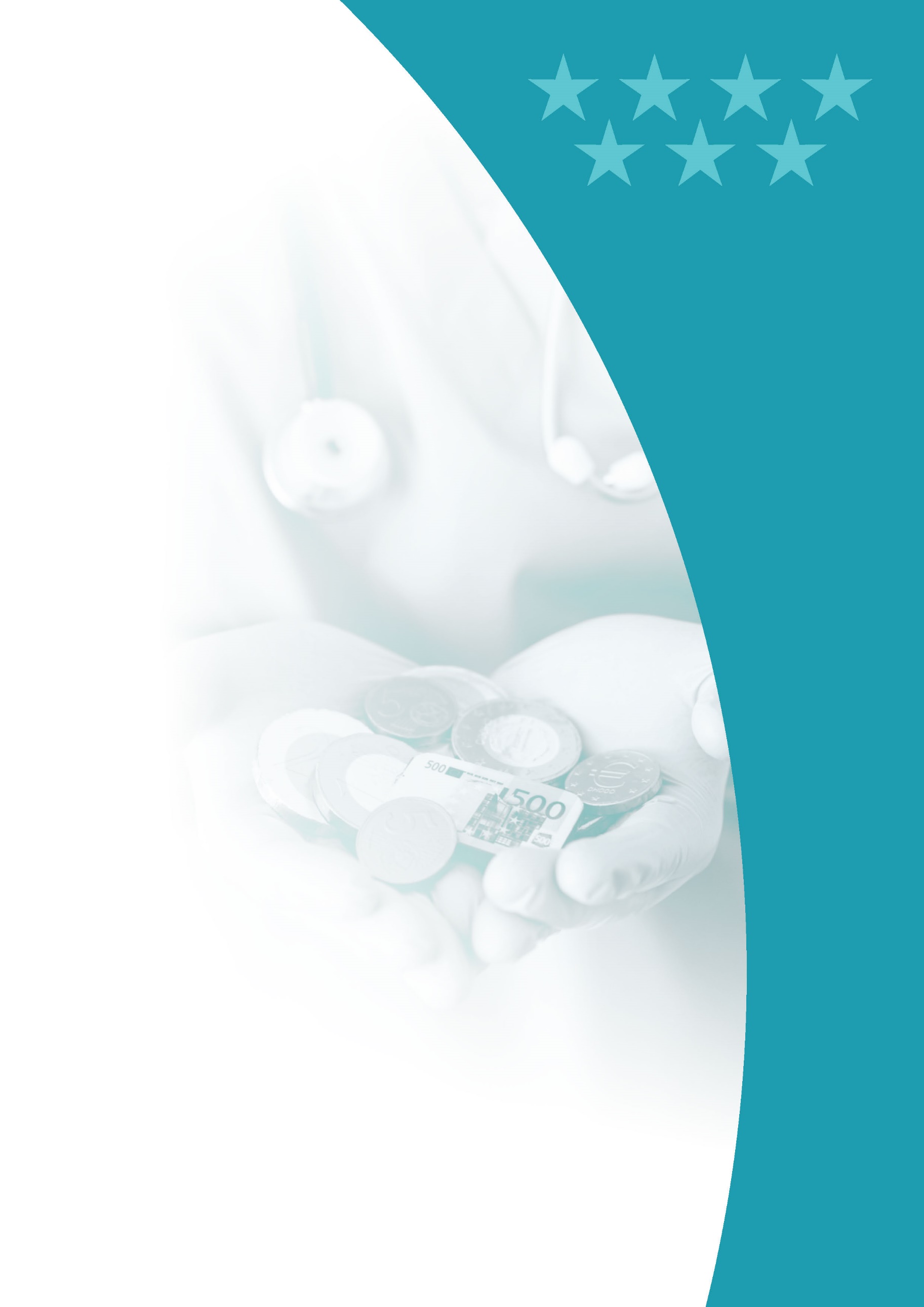 Sostenibilidad y gestión económica Gestión económicaObligaciones ReconocidasFarmaciaIndicadores  FarmacoterapéuticosAltas totales1.436Estancia Media143,01Peso Medio0,3814Ingresos totales1.372Ingresos Urgentes971Urgencias Totales1.155% Urgencias ingresadas75,58Sesiones Hospital de Día1.098eConsultas4Telefónicas49Telemedicina32EpisodiosEstancia MediaPeso MedioGRDs Médicos1.436143,010,3814Equipo Directivo4Área Médica-Facultativos40Área Enfermería309Personal No Sanitario292Docencia25TOTAL673Formación Pregrado 6 alumnosFormación de Grado 92 alumnosFormación Posgrado (máster)1 alumnoFormación de Especialistas24 residentesFormación Continuada9 actividades191 horas de formación 297 profesionales participantesNº proyectos investigación6Nº publicaciones científicas5CATEGORÍA PROFESIONAL20192020Director Gerente11Director Médico11Director de Gestión11Director de Enfermería11ÁREA MÉDICAÁREA MÉDICAÁREA MÉDICAFacultativos4140ÁREA ENFERMERÍAÁREA ENFERMERÍAÁREA ENFERMERÍAEnfermeras/os113113Fisioterapeutas/logopedas33Terapeutas ocupacionales88Técnico en Cuidados Auxiliares Enfermería185185PERSONAL NO SANITARIOPERSONAL NO SANITARIOPERSONAL NO SANITARIOGrupo Técnico Función Administrativa33Grupo Gestión Función Administrativa1313Grupo Administrativo y resto de la categoría C106106Auxiliares Administrativos y  resto de la categoría  D1616Celadores y resto 154154DOCENCIADOCENCIADOCENCIAResidentes Medicina (MIR)1617Residentes Otras Titulaciones (FIR, BIR, QIR, PIR, …)44Residentes Enfermería (EIR)44TOTAL673673CAMAS20192020Camas Instaladas1334332Camas funcionantes2315274OTRAS INSTALACIONESConsultas en el hospital6PUESTOS HOSPITAL DE DÍAPsiquiátrico1DIAGNÓSTICO POR IMAGENSala convencional de Rayos X11OTROS EQUIPOS20192020Electroencefalógrafos11Ecógrafos11AREA MÉDICAFacultativos de guardia2AREA ENFERMERIAEnfermeras/os19Técnico en Cuidados Auxiliares Enfermería10PERSONAL NO SANITARIOCeladores y resto 1TOTAL32HOSPITALIZACIÓN20192020Altas totales11.7031.436Estancia Media* 1104,28143,01Peso Medio1, 20,56620,3814Ingresos totales1.6881.372Ingresos Urgentes976971Ingresos Programados712401URGENCIASUrgencias totales1.2291.155% Urgencias ingresadas79,98%75,58SESIONES HOSPITAL DE DÍAPsiquiátrico1.098HospitalizaciónNº de altasPESO MEDIOEstancia mediaÍndice de ocupaciónHB13940,349918,984,1 %HB24490,35131578,9 %HBGERONTOPSIQUIATRÍA1280,380531,380,7 %ALCOHOLOGÍA1280,4847 14,382,6 %UDA1430,470716,585,4 %UCPP1210,3673-83,6 %UCPP2120,4230-97,0 %UCPP5240,5475-90,5 %URH650,3765-95,3 %UTP720,322781,977,5 %202020202020eConsultasTelefónicasTelemedicinaCONSULTAS PRIMERAS2122CONSULTAS SUCESIVAS2810Total Consultas Externas44932TÉCNICAREALIZADASPROPIO CENTROREALIZADASPROPIO CENTROderivadas a C.concertadoderivadas a C.concertadoTÉCNICA2019202020192020Radiología convencional7271.43500GRDDESCRIPCIÓNEpisodios%Estancia MediaPeso Medio750ESQUIZOFRENIA31822,1%418,100,4138772ABUSO O DEPENDENCIA DE DROGAS Y ALCOHOL CON REHABILITACIÓN O TRAT. COMBINADO DE REHAB/DESINTOXICACIÓN25417,7%16,010,5111751TRASTORNOS DEPRESIVOS MAYORES Y OTROS/PSICOSIS NO ESPECIFICADA23416,3%28,290,3239753TRASTORNOS BIPOLARES22815,9%46,890,3492752TRASTORNOS DE PERSONALIDAD Y CONTROL DE IMPULSOS16711,6%71,380,3084755TRASTORNOS DE ADAPTACIÓN Y NEUROSIS EXCEPTO DIAGNÓSTICOS DEPRESIVOS956,6%49,870,2863760OTROS TRASTORNOS DE SALUD MENTAL433,0%139,580,4420770ABUSO O DEPENDENCIA DE DROGAS Y ALCOHOL, ALTA VOLUNTARIA281,9%6,930,1749757ALTERACIONES ORGÁNICAS DE SALUD MENTAL191,3%1426,890,4238815OTROS DIAGNÓSTICOS DE LESIÓN, ENVENENAMIENTO Y EFECTO TÓXICO100,7%6,600,3854754DEPRESIÓN EXCEPTO TRASTORNO DEPRESIVO MAYOR90,6%10,220,2456756ESTADOS DE ANSIEDAD AGUDA Y DELIRIO60,4%7,830,4492775ABUSO O DEPENDENCIA DE ALCOHOL60,4%11,170,367642TRASTORNOS DEGENERATIVOS DE SISTEMA NERVIOSO, EXCEPTO ESCLEROSIS MÚLTIPLE50,3%59,200,5742774ABUSO O DEPENDENCIA DE COCAÍNA40,3%13,000,2946758TRASTORNOS DE COMPORTAMIENTO20,1%15,500,350258OTRAS ENFERMEDADES DEL SISTEMA NERVIOSO20,1%29,000,6116423TRASTORNOS CONGÉNITOS DEL METABOLISMO10,1%7,000,8956427TRASTORNOS DE LA TIROIDES10,1%0,000,3631759TRASTORNO ALIMENTARIO10,1%1,000,6871776ABUSO O DEPENDENCIA DE OTRAS DROGAS10,1%28,000,3635894VIH CON UNA CONDICIÓN SIGNIFICATIVA VIH O SIN CONDICIÓN SIGNIFICATIVA RELACIONADA10,1%5,000,447153CONVULSIONES10,1%316,000,4986TOTAL GRDs MÉDICOS1.436143,010,3814GRDDESCRIPCIÓNEpisodios%Estancia MediaPeso Medio750ESQUIZOFRENIA31822,1%418,100,4138772ABUSO O DEPENDENCIA DE DROGAS Y ALCOHOL CON REHABILITACIÓN O TRAT. COMBINADO DE REHAB/DESINTOXICACIÓN25417,7%16,010,5111753TRASTORNOS BIPOLARES22815,9%46,890,3492751TRASTORNOS DEPRESIVOS MAYORES Y OTROS/PSICOSIS NO ESPECIFICADA23416,3%28,290,3239752TRASTORNOS DE PERSONALIDAD Y CONTROL DE IMPULSOS16711,6%71,380,3084755TRASTORNOS DE ADAPTACIÓN Y NEUROSIS EXCEPTO DIAGNÓSTICOS DEPRESIVOS956,6%49,870,2863760OTROS TRASTORNOS DE SALUD MENTAL433,0%139,580,4420757ALTERACIONES ORGÁNICAS DE SALUD MENTAL191,3%1426,890,4238770ABUSO O DEPENDENCIA DE DROGAS Y ALCOHOL, ALTA VOLUNTARIA281,9%6,930,1749815OTROS DIAGNÓSTICOS DE LESIÓN, ENVENENAMIENTO Y EFECTO TÓXICO100,7%6,600,385442TRASTORNOS DEGENERATIVOS DE SISTEMA NERVIOSO, EXCEPTO ESCLEROSIS MÚLTIPLE50,3%59,200,5742756ESTADOS DE ANSIEDAD AGUDA Y DELIRIO60,4%7,830,4492754DEPRESIÓN EXCEPTO TRASTORNO DEPRESIVO MAYOR90,6%10,220,2456775ABUSO O DEPENDENCIA DE ALCOHOL60,4%11,170,367658OTRAS ENFERMEDADES DEL SISTEMA NERVIOSO20,1%29,000,6116774ABUSO O DEPENDENCIA DE COCAÍNA40,3%13,000,2946423TRASTORNOS CONGÉNITOS DEL METABOLISMO10,1%7,000,8956758TRASTORNOS DE COMPORTAMIENTO20,1%15,500,3502759TRASTORNO ALIMENTARIO10,1%1,000,687153CONVULSIONES10,1%316,000,4986894VIH CON UNA CONDICIÓN SIGNIFICATIVA VIH O SIN CONDICIÓN SIGNIFICATIVA RELACIONADA10,1%5,000,4471776ABUSO O DEPENDENCIA DE OTRAS DROGAS10,1%28,000,3635427TRASTORNOS DE LA TIROIDES10,1%0,000,3631TOTAL GRDs1.436143,010,3814ACTIVIDAD TERAPIA ELECTRO CONVULSIVA (TEC)ACTIVIDAD TERAPIA ELECTRO CONVULSIVA (TEC)Nº PACIENTES9Nº SESIONES30INDICADORES DE ENFERMERÍA20192020Ausencias  (N/1000 estancias) 0,380,33Porcentaje de pacientes ingresados con valoración del riesgo de caídas mediante escala validada de riesgo de caídas20,03%95,99%Caídas  (N/1000 estancias) 3,142,97Comportamientos violentos (N/1000 estancias)2,872,14Porcentaje de pacientes ingresados con valoración del riesgo de padecer úlceras por presión (UPP) mediante escala validada de riesgo de UPP78,23%95,99%Porcentaje de pacientes con úlceras por presión categoría I   desarrolladas durante el ingreso en pacientes con estancias hospitalarias mayores de 2 días.0,01%0,01%Porcentaje de pacientes con ulceras por presión categoría II, III y IV desarrolladas durante el ingreso en pacientes con estancias hospitalarias de más de 2  días0,01%0,01%DIETALAFORACANTOBLANCOTOTALABS - ABSOLUTA9.80326.73636.5390A - BASAL151.54721.899173.4460C - BASAL SIN CERDO5.4423185.7601A - BLANDA39.8045.33945.1431B - BLANDA MAYORES32.33440.82873.1621C - BLANDA MAYOR ORL00010A - INSUF RENAL CRONICA27554682110B - SIN GLUTEN2.095472.14210C - ENC. HEP. REST. PROT.6218124310D - HIPERCALOR/HIPERP17.9022.30220.20411C - METABOLICA 150018.8202.07820.89811D - METABOLICA 200045.6012.00047.60112A - VEGETARIANA ESTRICTA2.8471292.97612B - OVOLACTEOVEGETARIANA3.228763.30413A - INDIV CON PREFERENCIA1.35601.35613B - INDIV INCOMPLETA0002A - TRITURADA BASAL20.05841.73061.7882C - TRITURADA ASTRINGENTE831.8261.9092D - TRITURADA BASAL ORL2.64114.25216.8933A - LIQUIDA631.0811.1446 - ASTRINGENTE1.6522.8914.5437 - GASTRICA2.0946342.7288 - EXPLORACIONES32423455Total357.739165.316523.055PROGRAMASTOTAL KG.%BLANCO LAFORA180.976,0057,90%UNIFORMES LAFORA 12.815,004,10%ROPA COLOR LAFORA36.570,0011,70%UNIFORMES CANTOBLANCO41.883,0013,40%BLANCO CANTOBLANCO23.442,007,50%QUIROFANO CANTOBLANCO4.063,001,60%MANTAS Y ALMOHADAS 11.877,003,80%TOTAL311.626,00100,00%Superficie en m2Tipo de limpieza     29.756,45   limpieza habitual       5.039,77    limpieza ocasional     34.796,22   TOTALTURNO EFECTIVOSDÍA 4NOCHE3TOTAL EN TODOS LOS TURNOS14OFICIOSACTUACIONESALBAÑILERÍA104CALEFACCIÓN567CARPINTERÍA900CERRAJERÍA562ELECTRICIDAD1.737FONTANERÍA1.459JARDINERÍA36MECÁNICA380OTROS884PINTURA266TAPICERÍA127Total general7.022Nombre del proyectoResponsable del proyectoTipo de proyectoObjetivos del proyectoVISITAS VIRTUALESINFORMÁTICAMOVILIDADFACILITAR EL USO DE APLICACIONES PARA CONECTAR A PACIENTES Y FAMILIAS LAB CONNECT - SELENEINFORMÁTICADESARROLLO HCEINTEGRACIÓN CON LAB CONNECT DEL HOSPITAL LA PAZ (LABORATORIO Y MICROBIOLOGÍA).INTRANET DEL CENTROINFORMÁTICADESARROLLO, ESTUDIOREALIZAR UN PILOTO QUE SE APRUEBE PARA PRODUCCIÓN.TELECONSULTASINFORMÁTICA / DGSIESS.I. CORPORATIVOCONTINUIDAD ASISTENCIAL, MEJORAR ACCESIBILIDAD.TARJETA SANITARIA VIRTUALDGSIESS.I. CORPORATIVOPROMOVER EL USO DE LA TARJETA SANITARIA VIRTUALDetalleCantidad en UMABOMBILLA LED 5W LUZ CALIDA GU-10.50BOMBILLA LED 3W LUZ CALIDA GU-1060EMERGENCIAS NORMALUX STILO S - 300L LED134FOCOS LED DOWN LIHGT SECOM 20 W43PANTALLA LED CONALUX MODELO 5003-36W/60050PANTALLAS LED CONALUX MODELO 5006 65W/6020MesResiduos Biosanitarios EspecialesResiduos CitostáticosENERO26,330,00FEBRERO38,5034,10MARZO349,400,00ABRIL5.320,520,00MAYO1.958,450,00JUNIO385,7015,30JULIO749,650,00AGOSTO400,040,00SEPTIEMBRE368,900,00OCTUBRE608,9718,90NOVIEMBRE415,520,00DICIEMBRE386,8418,30TOTAL11.008,8286,60Aguas de laboratorio (Ácidos/Bases)Disolventes halogenadosDisolventes no halogenadosTOTAL0,000,000,00Residuos Anatomía PatológicaParafinas, aceites mineralesOtros Residuos QuímicosTOTAL00,000,00Envases de vidrioEnvases de plásticoEnvases de metalTOTAL90055.874,0023.946,00Restos de medicación - Medicamentos CaducadosReactivos de Laboratorio (se incluye bromuro de etidio)TOTAL109,40,001. Promover la mejora de la seguridad del paciente en el hospital1. Promover la mejora de la seguridad del paciente en el hospital1. Promover la mejora de la seguridad del paciente en el hospital1. Promover la mejora de la seguridad del paciente en el hospital1. Promover la mejora de la seguridad del paciente en el hospitalINDICADORFórmula/Meta H. DR. R. LAFORAGrupo ME_PQ(media)GLOBALSERVICIO MADRILEÑO DE SALUD(media)PORCENTAJE DE ACTUACIONES CONSIDERADAS PRIORITARIAS REALIZADAS POR LAS UFGRSNº TOTAL de reuniones de la UFGRS mantenidas en el último trimestre                                 322PORCENTAJE DE ACTUACIONES CONSIDERADAS PRIORITARIAS REALIZADAS POR LAS UFGRSAnalizados los incidentes de seguridad en el hospital, notificados a través de “CISEMadrid"(si/no)SÍ100%100%PORCENTAJE DE ACTUACIONES CONSIDERADAS PRIORITARIAS REALIZADAS POR LAS UFGRSRevisados los resultados del estudio ESHMAD en una reunión de la UFGRS proponiendo, en su caso,  acciones de mejora (si/no)SÍ100%97%PORCENTAJE DE ACTUACIONES CONSIDERADAS PRIORITARIAS REALIZADAS POR LAS UFGRSExaminado las actuaciones sobre seguridad del paciente, desarrolladas en el centro durante la pandemia y en relación con el  SARS‐CoV‐2, procurando identificar buenas prácticas (si/no)SÍ100%100%2. Impulsar el compromiso de los equipos directivos con la seguridad del paciente.2. Impulsar el compromiso de los equipos directivos con la seguridad del paciente.2. Impulsar el compromiso de los equipos directivos con la seguridad del paciente.2. Impulsar el compromiso de los equipos directivos con la seguridad del paciente.2. Impulsar el compromiso de los equipos directivos con la seguridad del paciente.INDICADORFórmula/MetaH. DR. R. LAFORAGrupo ME_PQ(media)GLOBALSERVICIO MADRILEÑO DE SALUDPARTICIPACIÓN ACTIVA DE DIRECTIVOS EN REUNIONES O VISITAS A LAS UNIDADES: "RONDAS DE SEGURIDAD"Nº rondas UCI realizadas No aplicaNo aplica0,9PARTICIPACIÓN ACTIVA DE DIRECTIVOS EN REUNIONES O VISITAS A LAS UNIDADES: "RONDAS DE SEGURIDAD"Nº rondas hospitalización pacientes COVID-19 incluidas las Unidades de Cuidados Respiratorios Intermedios00,80,8PARTICIPACIÓN ACTIVA DE DIRECTIVOS EN REUNIONES O VISITAS A LAS UNIDADES: "RONDAS DE SEGURIDAD"Nº rondas urgencias realizadasNo aplicaNo aplica0,9PARTICIPACIÓN ACTIVA DE DIRECTIVOS EN REUNIONES O VISITAS A LAS UNIDADES: "RONDAS DE SEGURIDAD"Nº rondas otras unidades/servicios01,61PARTICIPACIÓN ACTIVA DE DIRECTIVOS EN REUNIONES O VISITAS A LAS UNIDADES: "RONDAS DE SEGURIDAD"Nº de rondas02,43,13. Identificar áreas de mejora para consolidar y optimizar la seguridad del paciente quirúrgico3. Identificar áreas de mejora para consolidar y optimizar la seguridad del paciente quirúrgico3. Identificar áreas de mejora para consolidar y optimizar la seguridad del paciente quirúrgico3. Identificar áreas de mejora para consolidar y optimizar la seguridad del paciente quirúrgico3. Identificar áreas de mejora para consolidar y optimizar la seguridad del paciente quirúrgicoINDICADORESFórmula/Meta H. DR. R. LAFORAGrupo ME_PQ(media)GLOBALSERVICIO MADRILEÑO DE SALUDDESARROLLO DE LA SEGURIDAD EN EL PACIENTE QUIRÚRGICOInforme realizado(si/no)No aplicaNo aplica96%DESARROLLO DE LA SEGURIDAD EN EL PACIENTE QUIRÚRGICOInforme áreas de mejora(si/no)No aplicaNo aplica96%4. IDENTIFICAR ÁREAS DE MEJORA PARA CONSOLIDAR Y MEJORAR LA GESTIÓN DE RIESGOS SANITARIOS4. IDENTIFICAR ÁREAS DE MEJORA PARA CONSOLIDAR Y MEJORAR LA GESTIÓN DE RIESGOS SANITARIOS4. IDENTIFICAR ÁREAS DE MEJORA PARA CONSOLIDAR Y MEJORAR LA GESTIÓN DE RIESGOS SANITARIOS4. IDENTIFICAR ÁREAS DE MEJORA PARA CONSOLIDAR Y MEJORAR LA GESTIÓN DE RIESGOS SANITARIOS4. IDENTIFICAR ÁREAS DE MEJORA PARA CONSOLIDAR Y MEJORAR LA GESTIÓN DE RIESGOS SANITARIOSINDICADORESFórmula/MetaH. DR. R. LAFORAGrupo ME_PQ(media)GLOBALSERVICIO MADRILEÑO DE SALUDCONSOLIDACIÓN Y MEJORA DE LA GESTIÓN DE RIESGOS SANITARIOSInforme realizado(si/no)SÍ100%96%CONSOLIDACIÓN Y MEJORA DE LA GESTIÓN DE RIESGOS SANITARIOSInforme áreas de mejora(si/no)SÍ100%96%5. Favorecer la adherencia a la práctica de la higiene de manos.5. Favorecer la adherencia a la práctica de la higiene de manos.5. Favorecer la adherencia a la práctica de la higiene de manos.5. Favorecer la adherencia a la práctica de la higiene de manos.5. Favorecer la adherencia a la práctica de la higiene de manos.INDICADORESFórmula/MetaH. DR. R. LAFORAGrupo ME_PQ(media)GLOBALSERVICIO MADRILEÑO DE SALUDDESARROLLO DE ACTUACIONES PARA MEJORAR HIGIENE DE MANOSMantiene nivel alcanzado el año previo en autoevaluación de la OMS  (si/no)NO40%88%DESARROLLO DE ACTUACIONES PARA MEJORAR HIGIENE DE MANOS% de preparados de base alcohólica (PBA) en cada punto de atención (fijos o de bolsillo)* >95% y difusión de carteles recordatorio/informativos sobre higiene de manos en todo el centro (si/no)       NO80%91%DESARROLLO DE ACTUACIONES PARA MEJORAR HIGIENE DE MANOSRealizada formación en higiene de manos entre los profesionales*, en especial los de nueva incorporación, bien de forma presencial u online (si/no)SI100%100%6. FOMENTAR ACTUACIONES PARA MEJORAR LA CALIDAD PERCIBIDA DE LOS USUARIOS6. FOMENTAR ACTUACIONES PARA MEJORAR LA CALIDAD PERCIBIDA DE LOS USUARIOS6. FOMENTAR ACTUACIONES PARA MEJORAR LA CALIDAD PERCIBIDA DE LOS USUARIOS6. FOMENTAR ACTUACIONES PARA MEJORAR LA CALIDAD PERCIBIDA DE LOS USUARIOS6. FOMENTAR ACTUACIONES PARA MEJORAR LA CALIDAD PERCIBIDA DE LOS USUARIOSINDICADORESFórmula/MetaH. DR. R. LAFORA Grupo ME_PQ(media)GLOBALSERVICIO MADRILEÑO DE SALUDDESPLIEGUE DE PROCESOS ORGANIZATIVOS PARA LA MEJORA DE LA CALIDAD PERCIBIDANº de reuniones del Comités Calidad Percibida01,43DESPLIEGUE DE PROCESOS ORGANIZATIVOS PARA LA MEJORA DE LA CALIDAD PERCIBIDAPlanteadas acciones de mejora en Consultas externas (si/no)por características del centro100%93%DESPLIEGUE DE PROCESOS ORGANIZATIVOS PARA LA MEJORA DE LA CALIDAD PERCIBIDAPlanteadas acciones de mejora en hospitalización (si/no)SÍ realizada88%88%DESPLIEGUE DE PROCESOS ORGANIZATIVOS PARA LA MEJORA DE LA CALIDAD PERCIBIDAPlanteadas acciones de mejora en urgencias (si/no)por características del centroNo aplica85%DESPLIEGUE DE PROCESOS ORGANIZATIVOS PARA LA MEJORA DE LA CALIDAD PERCIBIDAPlanteadas acciones de mejora en cirugía ambulatoria (si/no)por características del centroNo aplica75%DESPLIEGUE DE PROCESOS ORGANIZATIVOS PARA LA MEJORA DE LA CALIDAD PERCIBIDARealizada comparación encuesta 2018-2019 (si/no)NO75%85%DESPLIEGUE DE PROCESOS ORGANIZATIVOS PARA LA MEJORA DE LA CALIDAD PERCIBIDAAplicadas técnicas cualitativas en los segmentos de menor valoración derivadas de la encuesta de satisfacción 2019 (si/no)                                                                                 SÍ60%35%DESPLIEGUE DE PROCESOS ORGANIZATIVOS PARA LA MEJORA DE LA CALIDAD PERCIBIDACumplimentada información sobre situación del Comité de Calidad Percibida SÍ100%100%7. REVISAR Y MEJORAR LOS RESULTADOS CLAVE DE LA ORGANIZACIÓN1 7. REVISAR Y MEJORAR LOS RESULTADOS CLAVE DE LA ORGANIZACIÓN1 7. REVISAR Y MEJORAR LOS RESULTADOS CLAVE DE LA ORGANIZACIÓN1 7. REVISAR Y MEJORAR LOS RESULTADOS CLAVE DE LA ORGANIZACIÓN1 7. REVISAR Y MEJORAR LOS RESULTADOS CLAVE DE LA ORGANIZACIÓN1 8. Promover  y desplegar el marco de reconocimiento de la Responsabilidad Social en las Gerencias8. Promover  y desplegar el marco de reconocimiento de la Responsabilidad Social en las Gerencias8. Promover  y desplegar el marco de reconocimiento de la Responsabilidad Social en las Gerencias8. Promover  y desplegar el marco de reconocimiento de la Responsabilidad Social en las Gerencias8. Promover  y desplegar el marco de reconocimiento de la Responsabilidad Social en las GerenciasINDICADORESFórmula/MetaH. DR. R. LAFORAGrupo ME_PQ(media)GLOBALSERVICIO MADRILEÑO DE SALUDDESPLIEGUE DE ACTUACIONES PARA LA PROMOCIÓN DE LA RSSRevisado informe (si/no)NO80%94%DESPLIEGUE DE ACTUACIONES PARA LA PROMOCIÓN DE LA RSSIdentificadas áreas de mejora (si/no) NO80%94%9. Fomentar actuaciones para la mejora de la atención al dolor9. Fomentar actuaciones para la mejora de la atención al dolor9. Fomentar actuaciones para la mejora de la atención al dolor9. Fomentar actuaciones para la mejora de la atención al dolor9. Fomentar actuaciones para la mejora de la atención al dolorINDICADORESFórmula/MetaH. DR. R. LAFORAGrupo ME_PQ(media)GLOBALSERVICIO MADRILEÑO DE SALUDDESPLIEGUE DE PROCESOS ORGANIZATIVOS PARA LA MEJORA DE LA ATENCIÓN AL DOLORNº reuniones Comité del Dolor00,62DESPLIEGUE DE PROCESOS ORGANIZATIVOS PARA LA MEJORA DE LA ATENCIÓN AL DOLORContinuidad asistencial con atención primaria (si/no)NO20%85%DESPLIEGUE DE PROCESOS ORGANIZATIVOS PARA LA MEJORA DE LA ATENCIÓN AL DOLORActuaciones dolor-SARS‐CoV‐2 (si/no)NO40%76%10. FOMENTAR ACTUACIONES PARA LA COOPERACIÓN SANITARIA DE ÁMBITO INTERNACIONAL10. FOMENTAR ACTUACIONES PARA LA COOPERACIÓN SANITARIA DE ÁMBITO INTERNACIONAL10. FOMENTAR ACTUACIONES PARA LA COOPERACIÓN SANITARIA DE ÁMBITO INTERNACIONAL10. FOMENTAR ACTUACIONES PARA LA COOPERACIÓN SANITARIA DE ÁMBITO INTERNACIONAL10. FOMENTAR ACTUACIONES PARA LA COOPERACIÓN SANITARIA DE ÁMBITO INTERNACIONALINDICADORESFórmula/MetaH. DR. R. LAFORAGrupo ME_PQ(media)GLOBALSERVICIO MADRILEÑO DE SALUDDESPLIEGUE DE PROCESOS ORGANIZATIVOS PARA LA MEJORA DE LA COOPERACIÓN SANITARIAEstablecido un referente de cooperación sanitaria en el hospital (si/no)SI100%100%DESPLIEGUE DE PROCESOS ORGANIZATIVOS PARA LA MEJORA DE LA COOPERACIÓN SANITARIAElaborada memoria de las actividades de cooperación desarrolladas (si/no)NO20%62%NombreNº integrantesNúmero reunionesFarmacia y terapéutica 91Seguridad del paciente146Calidad percibida140Humanización150Antitabaco150Dietética100CEAS-Ética Asistencial70Junta Técnico Asistencial140Historias Clínicas140Medicamentos Peligrosos60Docencia de la Unidad Docente Multiprofesional132Investigación106Comisión de compras77NombreNº integrantesNúmero reunionesGrupo de prevención de caídas70Grupo seguimiento COVID2015Grupo Prevención Consumo de Tóxicos50Comité del dolor80Grupo de Seguimiento de Actividad240Grupo de Seguimiento Presupuestario220Grupo de trabajo de Informática140Servicio/unidadAcreditación inicialVigencia de la acreditaciónEntidad acreditadoraUNIDAD DOCENTE MULTIPROFESIONAL DE SALUD MENTAL27/07/2011VIGENTE EN LA ACTUALIDADMINISTERIO DE SANIDAD Y POLÍTICA SOCIALHOSPITAL SIN HUMO27/07/2011VIGENTE EN LA ACTUALIDADMINISTERIO DE SANIDAD Y POLÍTICA SOCIAL20192020Var.%Var.RECLAMACIONES1341764231,34%MOTIVO2020% 2020% AcumuladoDesacuerdo con Organización y Normas4123,30%23,30%Disconformidad con la Asistencia3218,18%41,48%Trato Personal2715,34%56,82%Recursos Materiales2011,36%68,18%Cocina158,52%76,70%Extravío o Desaparición de Documentos, Muestras u Objetos84,55%81,25%GRUPO PROFESIONALSEXO≤ 25 añosentre 26 y 50 añosentre 51 y 66 añosTOTALESA1MUJERES2131328A1HOMBRE5101227A2MUJERES136741121A2HOMBRES101020C1MUJERES261743C1HOMBRES271322C2MUJERES364111178C2HOMBRES1285079EMUJERES2595120EHOMBRES112435SUBTOTALES26261386673VINCULOVINCULOGRUPO PROFESIONALFIJOTEMPORALTOTALESA1224668A26973142C1232851C297161258E6985154SUBTOTALES280393673TITULACIÓNNº AlumnosCENTROTécnico Medio en Cuidados Auxiliares de Enfermería6EFA VALDEMILANOSTOTAL66TITULACIÓNNº AlumnosUNIVERSIDADMedicina46U. FRANCISCO DE VICTORIAEnfermería 13U. REY JUAN CARLOSEnfermería9U. AUTÓNOMA DE MADRIDEnfermería19U. PONTIFICIA DE SALAMANCAPsicología5U. AUTÓNOMA DE MADRIDTrabajo Social3UNIVERSIDAD COMPLUTENSE DE MADRIDTOTAL9292MásterNº AlumnosUNIVERSIDADMaster en Psicología General Sanitaria1U. AUTÓNOMA DE MADRIDTOTAL11ESPECIALIDADR 1R2R3R4TOTALPsicología Clínica11114Psiquiatría444416TOTAL 555520ESPECIALIDADES ENFERMERÍAR1R2TOTALEnf. Salud Mental224TOTAL ENFERMERÍA224TOTAL RESIDENTES EN FORMACIÓN24NúmeroResidentes rotantes de otros Centros12Enfermeras Residentes rotantes de otros Centros15TOTAL27NOMBRE CURSO (I)HORAS DURACIÓNTIPO DE ACTIVIDADDIRIGIDO ANº asistentesComunicación con pacientes con trastorno mental grave y manejo de situaciones de crisis25hCursoENF y TMSCAE24Principios de la Enfermería basada en la Evidencia40hCursoENF10Seguridad del Paciente en Salud Mental25hCursoENF, TMSCAE, TO, FI, UN, 33Gestión del Estrés y prevención del burnout en Salud Mental20hCursoENF, TMSCAE, TO, FI, ME, NU17Soporte Vital Básico10hCursoENF, TMSCAE, TS, FA, TO, NU18II Jornada de Actualización en Trastornos Graves de Personalidad11hJornadaPersonal Sanitario de la Red de Salud Mental 138Gestión de residuos sanitarios20hCursoPersonal del H. Dr. R. Lafora20Nuevo régimen jurídico de protección de datos. 20hCursoPersonal No sanitario17Estrategias relacionales y comunicacionales del personal no sanitario, con el paciente con enfermedad mental20hCursoPersonal No sanitario20FECHATEMASERVICIO/SECCIÓNGENERALESGENERALESGENERALES8 ENEROABORDAJE GRUPAL DEL TRATAMIENTO REHABILITADORPSIQUIATRÍA-UCPP15 ENEROACTUALIZACIÓN EN EL TRATAMIENTO DE LA PSICOSISPSIQUIATRÍA- UHB22 ENEROTRASTORNO DE ESTRÉS POSTRAUMÁTICO: REVISIÓN DE UN CASOPSIQUIATRÍA- CSM29 ENEROLA FIGURA DEL TERAPEUTA EN UN ABORDAJE HOSPITALARIOPSIQUIATRÍA-UTP5 FEBREROACTUALIZACIONES SOBRE EL TRATAMIENTO DEL ALCOHOLISMOPSIQUIATRÍA-UA/UDA12 FEBREROABORDAJE DE LA CONDUCTA SUICIDA EN EL SERVICIO DE URGENCIAS: REVISIONES DE CASOSPSIQUIATRÍA-UHB19 FEBEROINTERVENCIONES FAMILIARES EN LA UNIDAD DE HOSPITALIZACIÓN BREVEPSIQUIATRÍA-UHB26 FEBREROEQUIPOS MULTIDISCIPLINARES EN SALUD MENTALPSIQUIATRÍA-UCPP4 MARZOABORDAJE DE LAS IDEAS SUICIDAS EN CONTEXTOS GRUPALESPSIQUIATRÍA-UTPTítulo Financiador“PSICOSIS CONFUSIONAL. ESTUDIO DE DOS CASOS DE MANÍA CON CARACTERÍSTICAS ATÍPICAS”. IP: MARIA JOSÉ MUÑOZ ALGARNo hay financiación“IDENTIFICACIÓN DE PROCESOS PSICOLÓGICOS RELACIONADOS CON LA SINTOMATOLOGÍA Y EL CAMBIO TERAPÉUTICO EN PACIENTES CON TRASTORNO DE LA PERSONALIDAD A PARTIR DE CUESTIONARIOS DE AUTOINFORME”. IP: JUAN MANUEL RAMOS MARTÍNNo hay financiación“PERSONALIDAD, AFECTO Y PSICOPATOLOGÍA: RELACIÓN CON ESTILO DE AFRONTAMIENTO EN UNA MUESTRA DE PERSONAS CON TRASTORNO DE LA PERSONALIDAD GRAVE”. IP: JUAN MANUEL RAMOS MARTÍNNo hay financiación“INDICE PREDICTIVO DE REINGRESOS DE PACIENTES PSIQUIÁTRICOS HOSPITAL DR. RODRIGUEZ LAFORA”. IP: AMELIA CORDERO VILLAFÁFILA No hay financiaciónPARTICIPACIÓN EN LA INTERVENCIÓN PSICOEDUCATIVA GRUPAL DEL PROYECTO INTERVENCIONES BASADAS EN MINDFULNESS PARA MEJORAR LA COGNICIÓN SOCIAL EN PACIENTES CON UN PRIMER EPISODIO DE PSICOSIS: ESTUDIO AGES-MIND (PI17/00768) ÁLVARO DE DIEGO GÓMEZ CORNEJOFondo de Investigación  en Salud del Instituto de Salud Carlos III de Madrid e integrado en el consorcio AGES-CM 2-CM (S2017/BMD-3740).“IMPACTO DE LA PANDEMIA POR COVID-19 SOBRE LOS INGRESOS PSIQUIÁTRICOS EN UNA PLANTA DE HOSPITALIZACIÓN BREVE”. IP: ADRIANA JUNQUERA BLANCONo hay financiación CONCEPTOUNIDADESTERMINAL FRIO CALOR6CARROS ISOTÉRMICO19BANDEJAS GASTRONORM600SOPORTE ALMACENADO BANDEJAS7Número de PublicacionesFactor de ImpactoFactor de Impacto % Publicaciones Primer QuartilArtículos519,00860%Publicaciones 
(nombre de la Revista)Número total de artículos Publica-dos en la revistaFactor de impacto de 
la revista*Factor de impacto TOTALClínica y Salud20,2040,408European Psychiatry36,218,6TOTAL519,008201920201. GASTOS DE PERSONAL*25.053.328,0025.909.614,752. GASTOS  CORRIENTES  EN BIENES  Y SERVICIOS2.873.507,003.980.860,086. INVERSIONES REALES892.337,00330.877,128. ACTIVOS FINANCIEROS23.400,0024.600,00 TOTAL28.842.572,0030.245.951,95COMPRASAÑO 2020% INC 2020/2019Total adquisiciones directas 491.405   -8,61%PSICOFARMACOS 378.465   -7,24%ANTIEPILEPTICOS 19.353   -20,13%DIGESTIVO 12.753   -17,22%ANTICOAGULANTES Y ANTIAGREGANTES 10.073   55,76%RESTO DE PRODUCTOS 8.894   37,42%Indicadores de manualIndicadores de manualCoste/Estancia5,50Ratio adquisiciones contables/adq PVL iva0,71% EFG adquisición directa53,64%